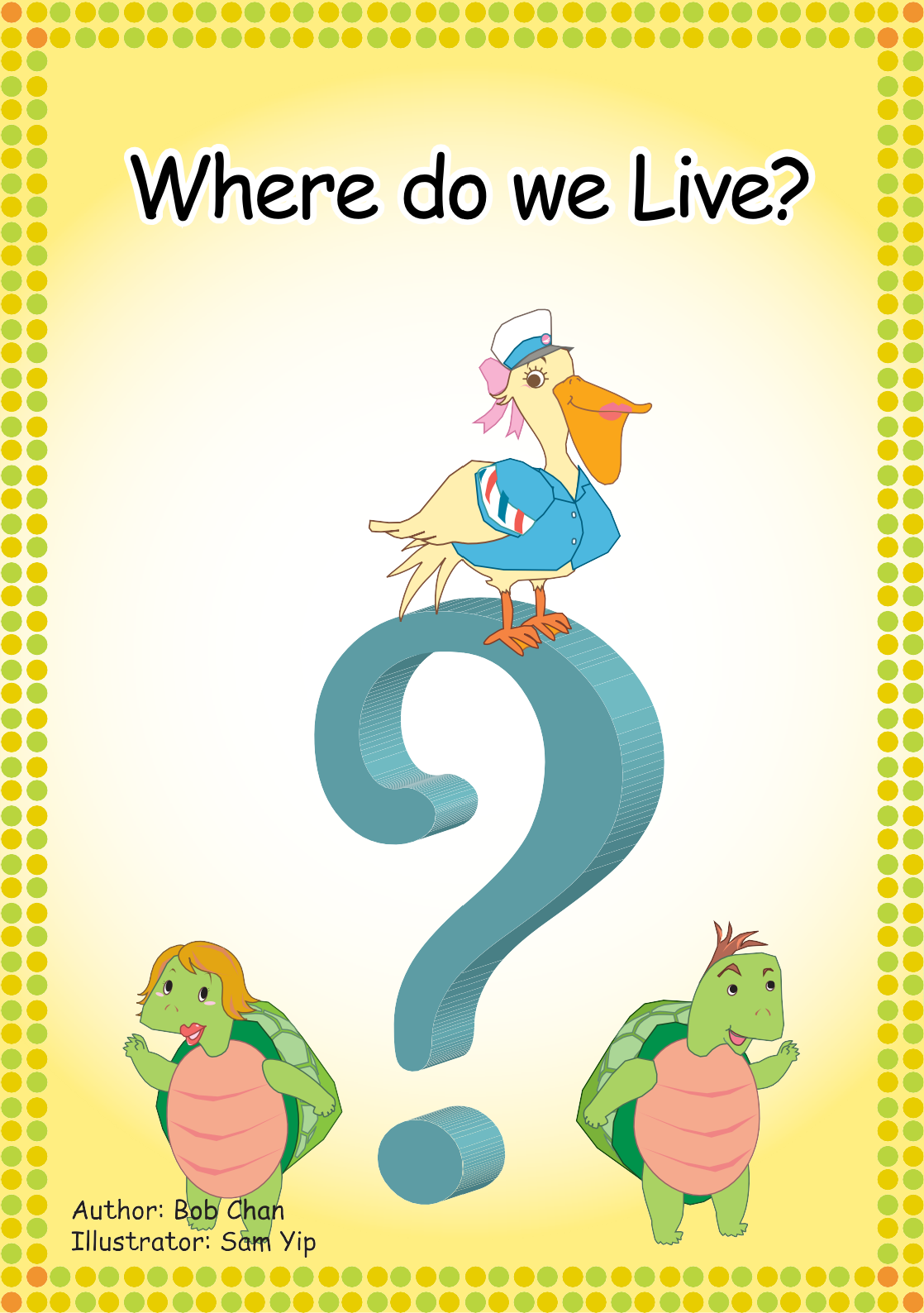 Native-speaking English Teacher Section Curriculum Development Institute Education BureauHong Kong Special Administrative Region (HKSAR)Published edition © Education Bureau, HKSAR Publishing 2008 First published November 2008Second print October 2009 Third print September 2010Duplication of pages of the publication is restricted to non-profit making educational purposes only and proper acknowledgements should be made. Otherwise, no part ofthis publication may be produced,stored in a retrieval system or transmitted in any form or by any means withoutthe prior permission ofthe Hong Kong Special Administrative Region.ISBN 978-988-8006-48-9AcknowledgementsWe are most grateful to the PLP-R/W Committee for the story in this publication.We would like to express our sincere gratitude toKaman Kwok and Calvin Cheung for producing the illustrations of the story in this publication.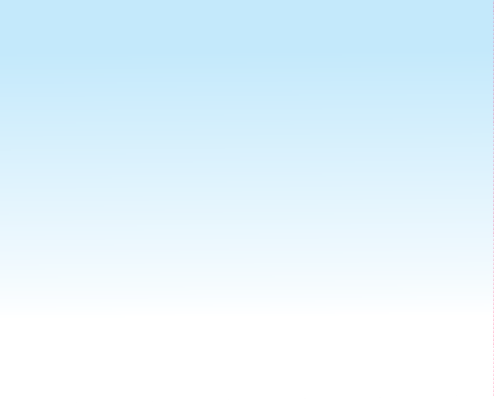 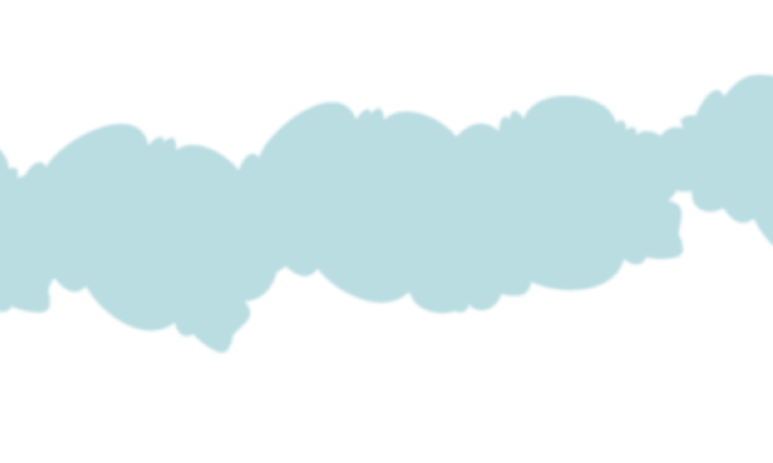 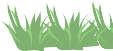 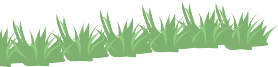 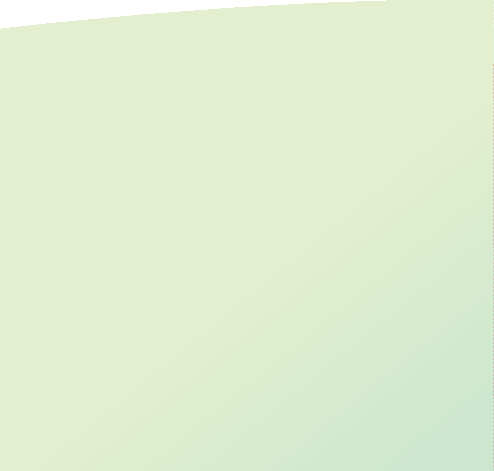 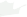 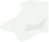 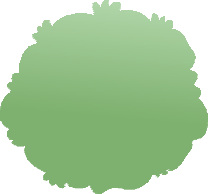 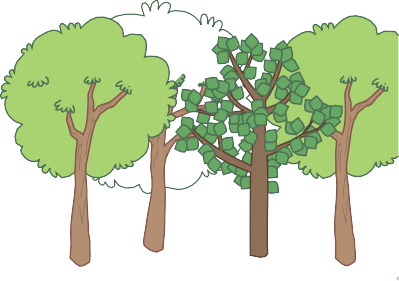 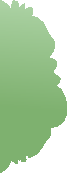 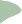 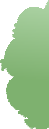 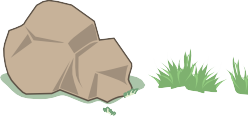 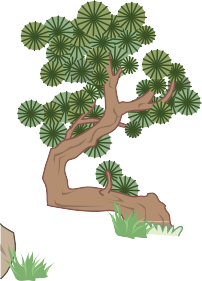 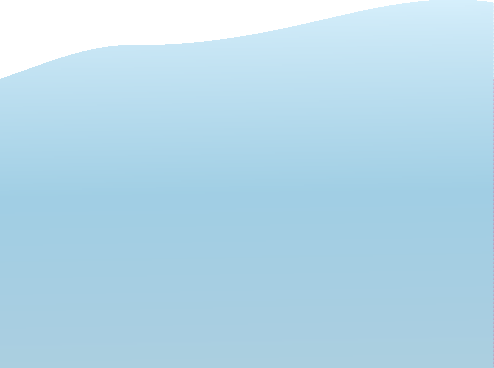 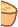 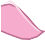 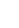 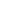 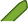 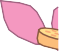 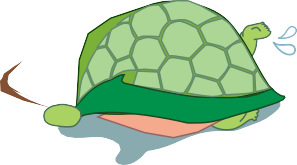 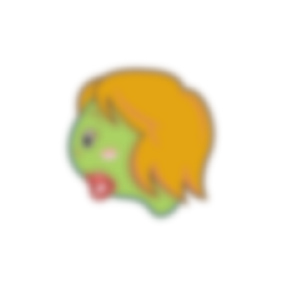 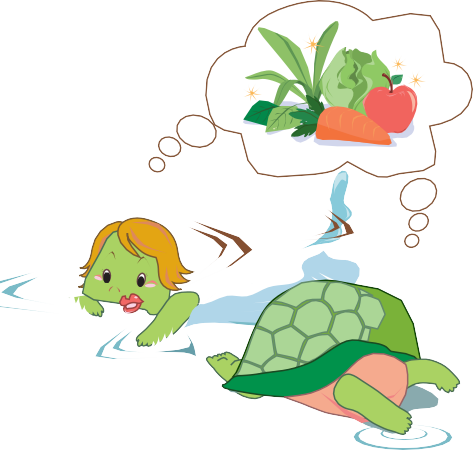 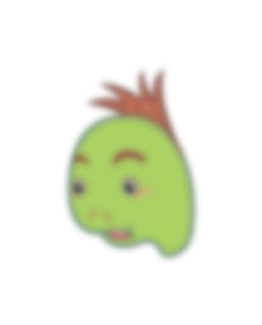 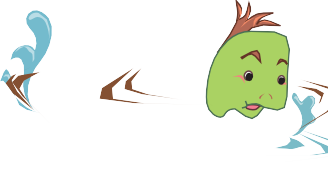 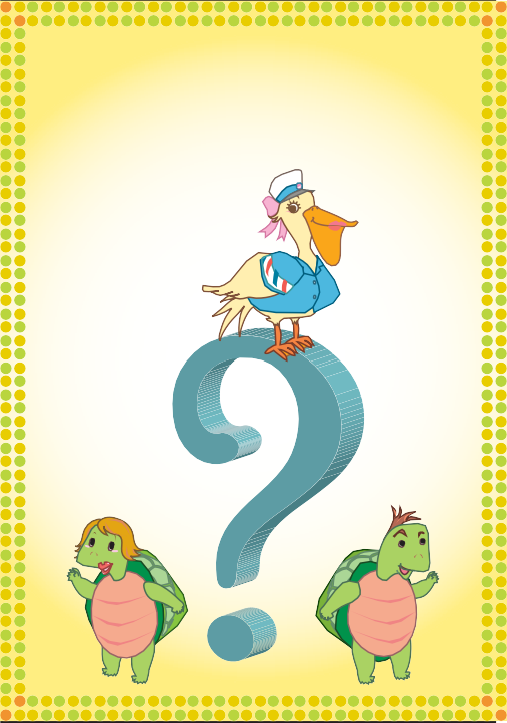 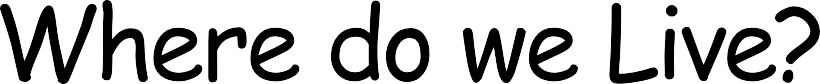 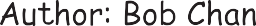 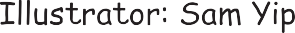 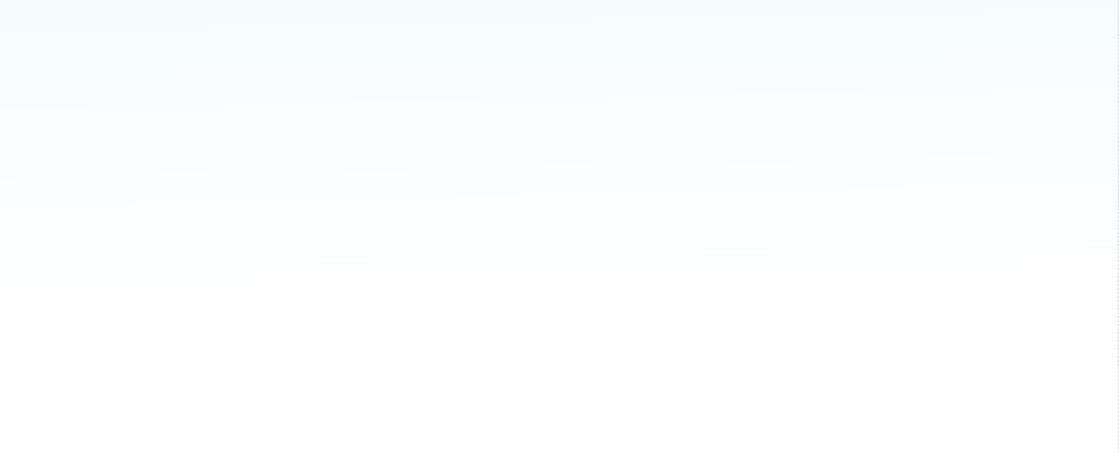 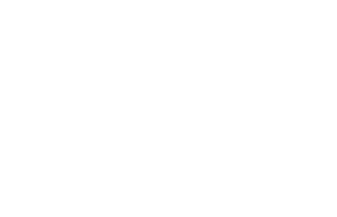 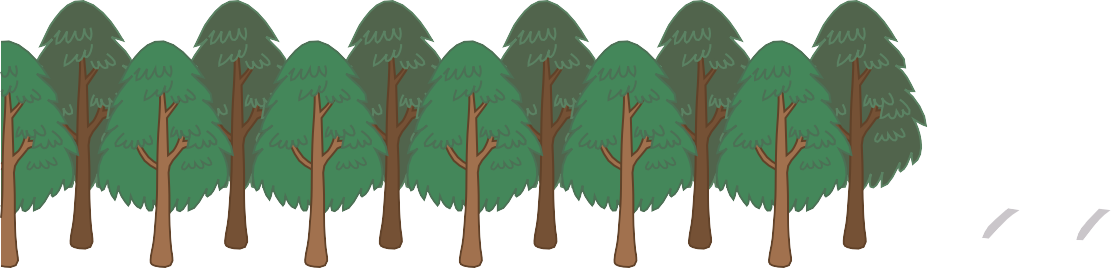 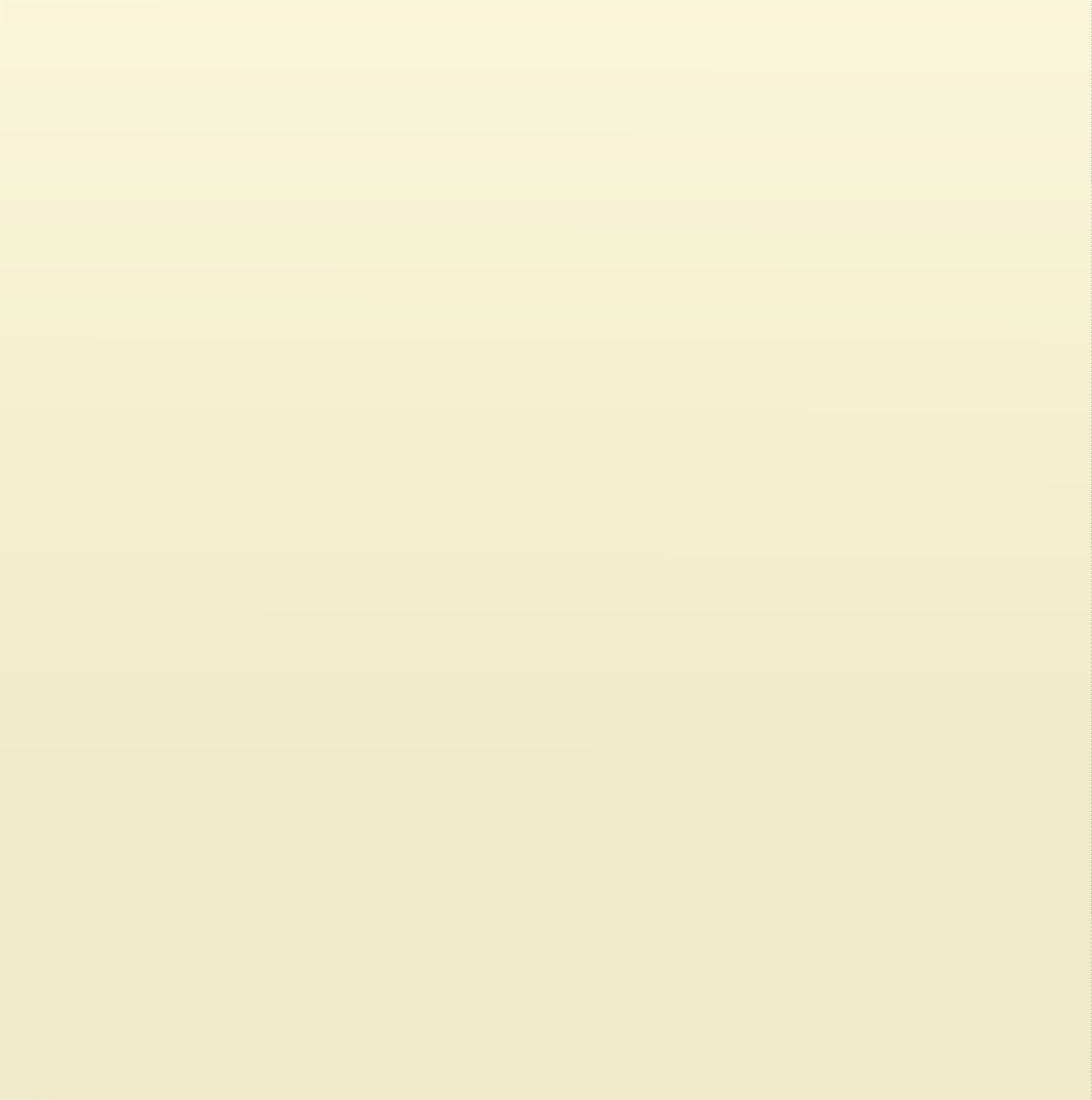 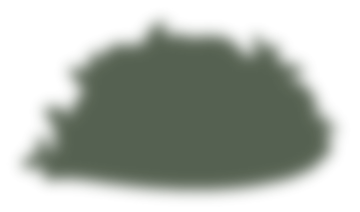 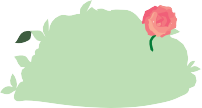 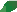 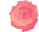 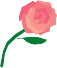 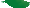 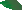 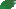 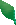 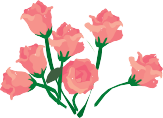 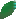 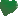 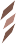 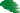 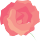 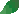 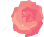 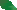 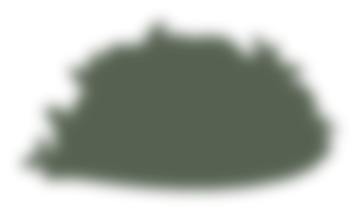 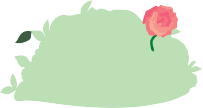 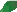 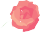 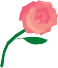 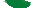 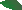 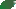 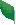 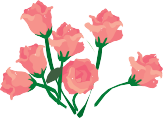 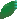 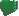 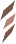 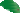 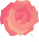 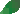 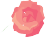 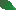 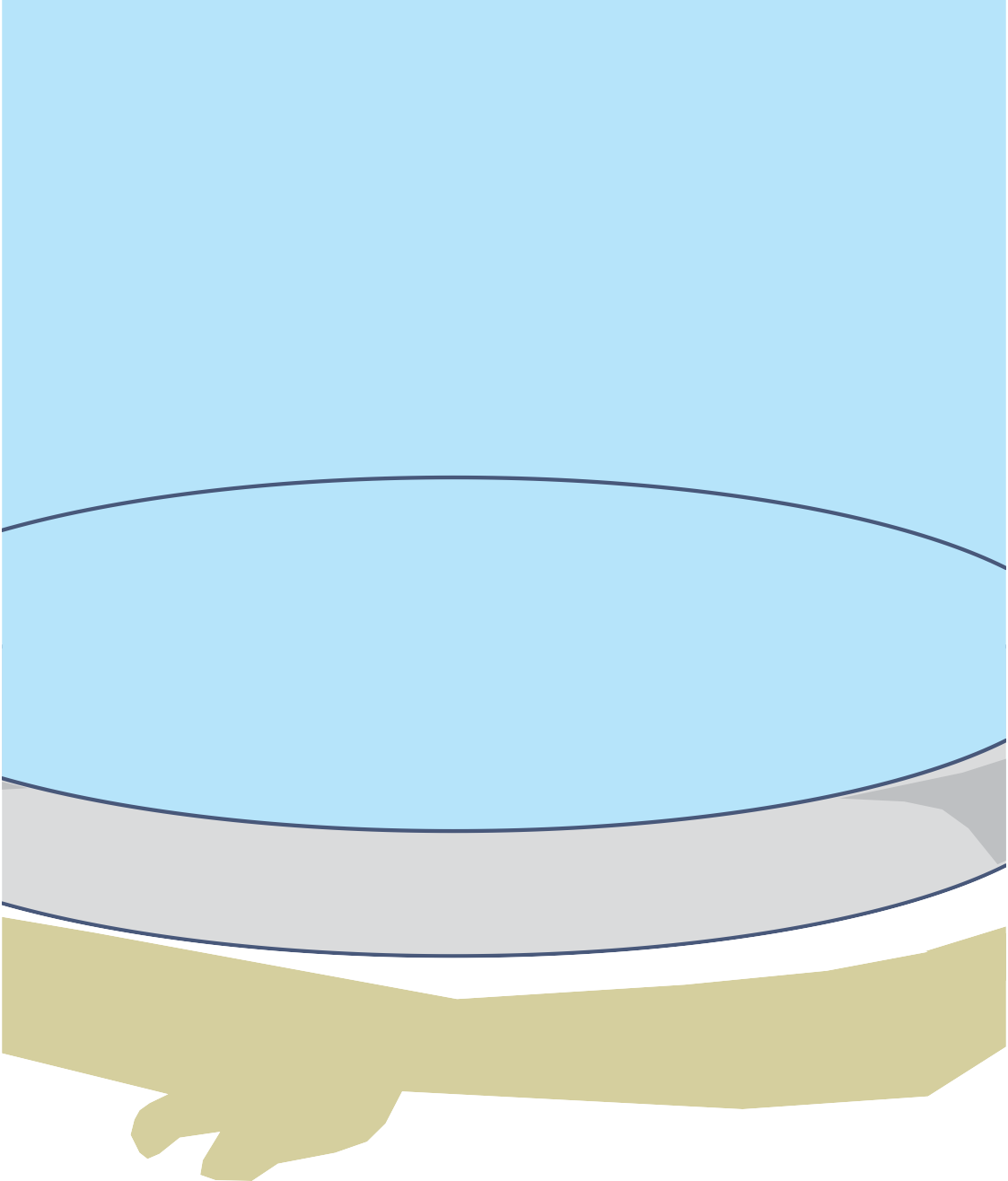 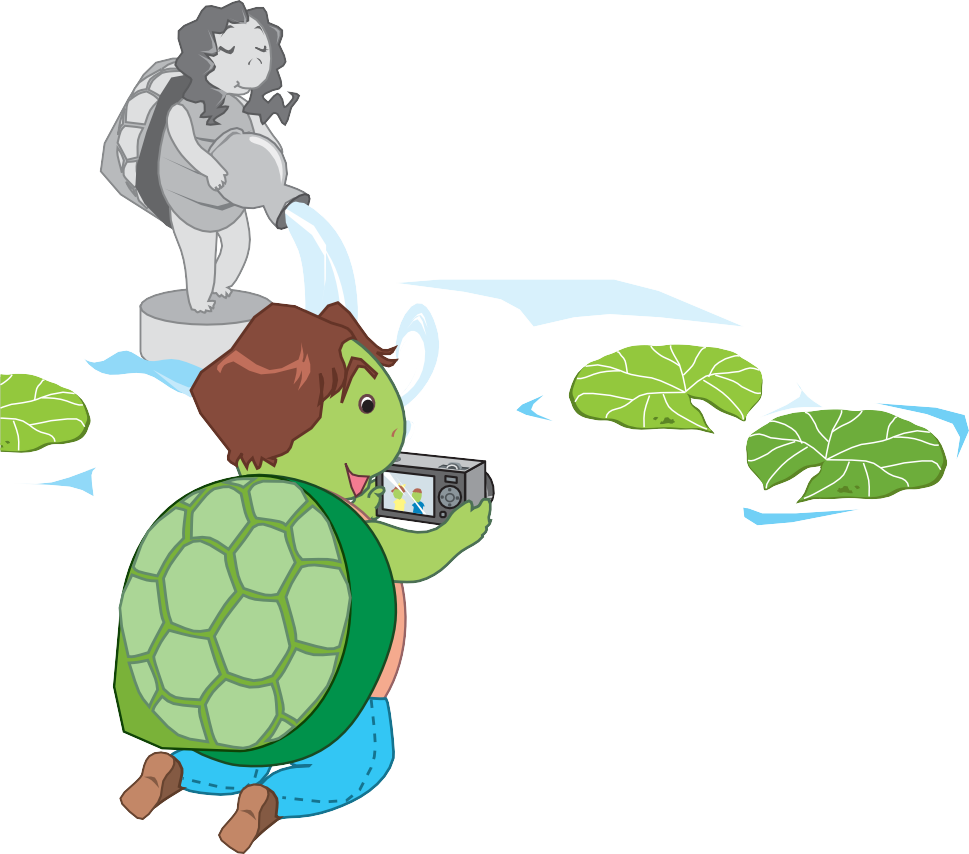 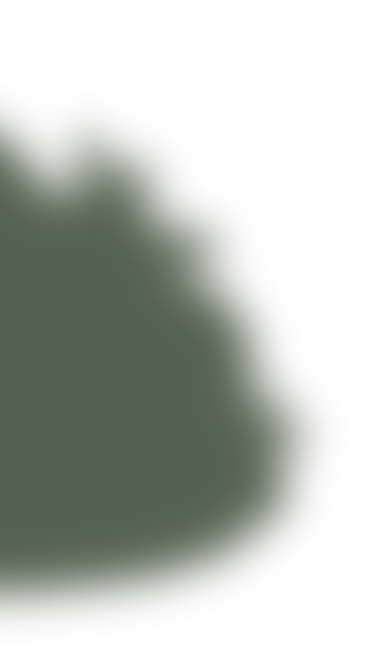 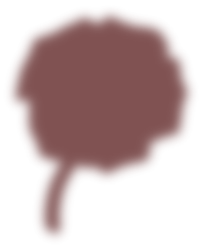 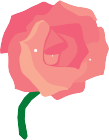 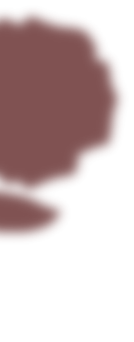 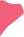 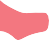 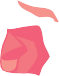 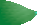 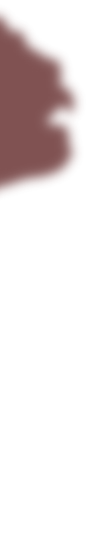 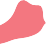 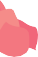 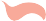 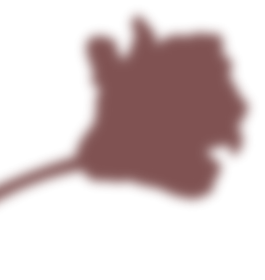 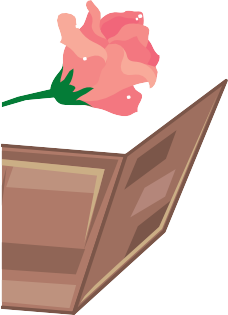 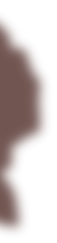 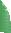 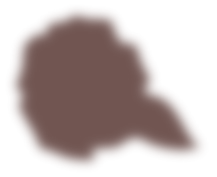 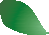 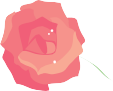 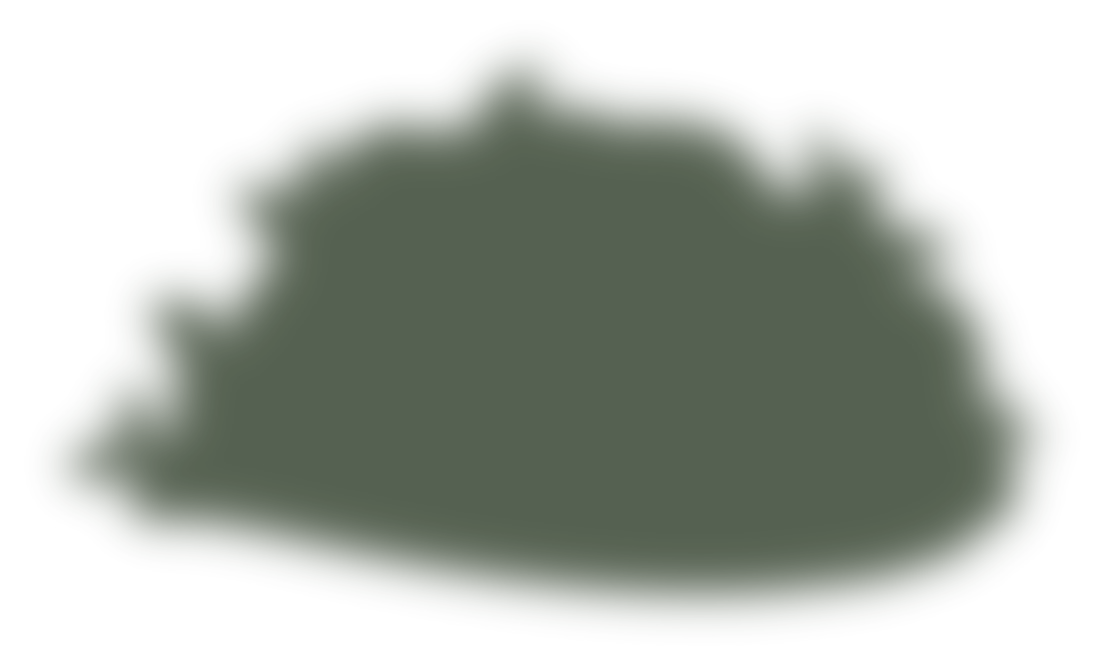 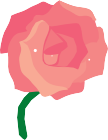 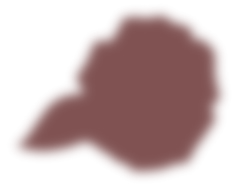 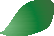 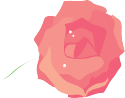 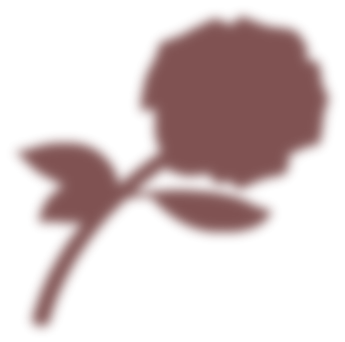 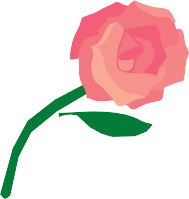 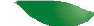 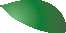 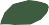 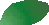 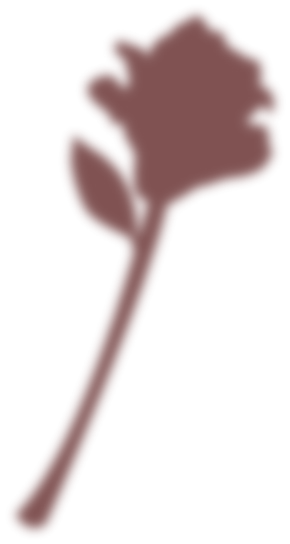 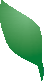 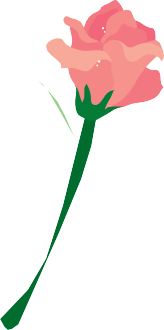 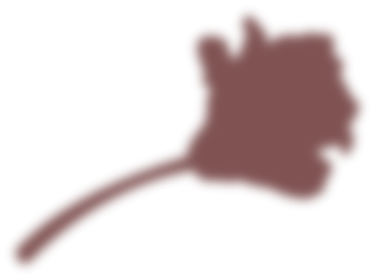 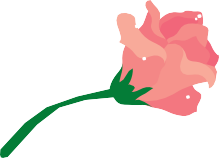 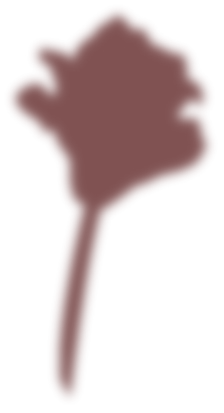 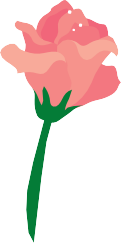 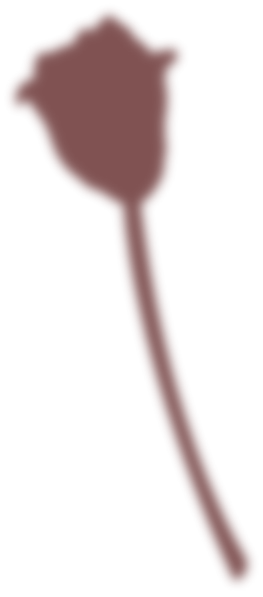 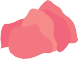 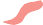 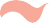 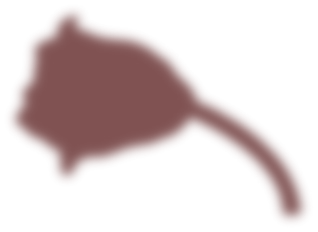 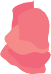 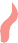 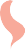 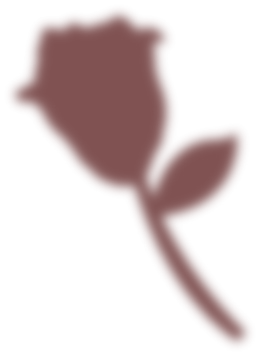 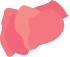 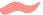 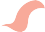 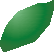 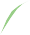 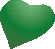 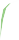 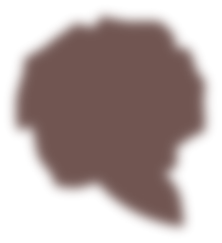 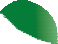 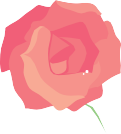 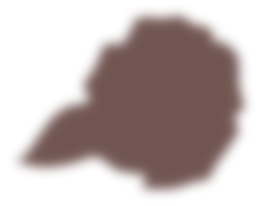 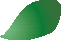 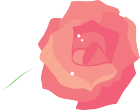 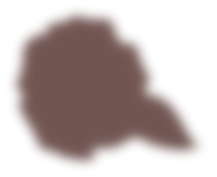 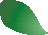 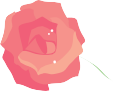 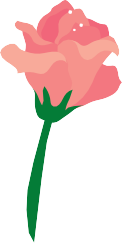 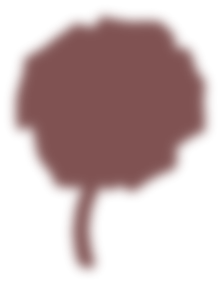 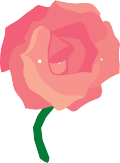 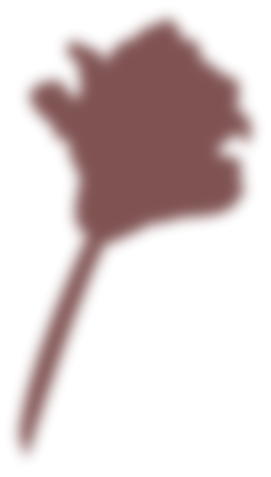 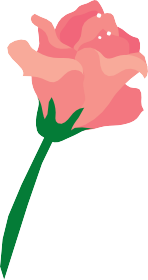 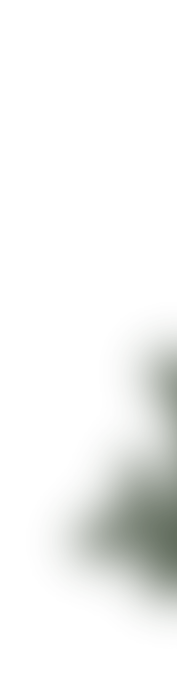 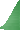 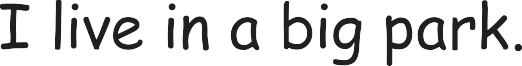 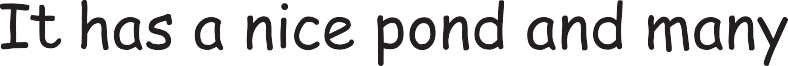 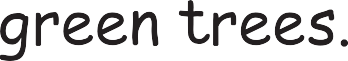 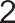 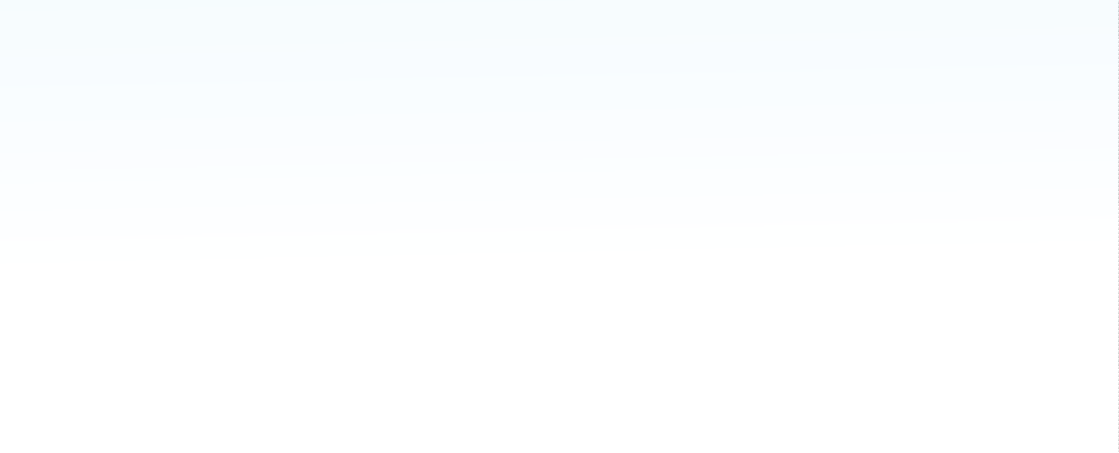 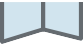 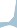 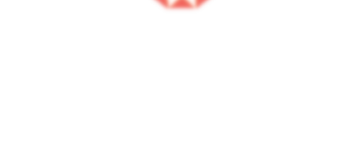 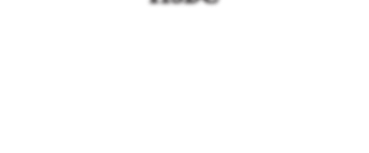 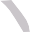 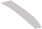 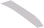 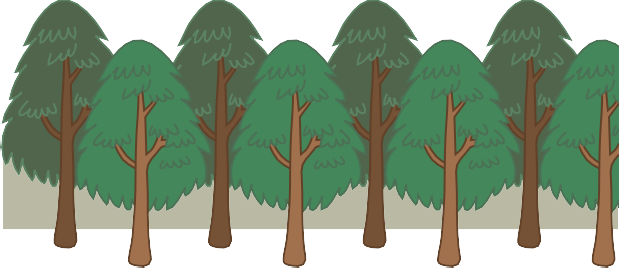 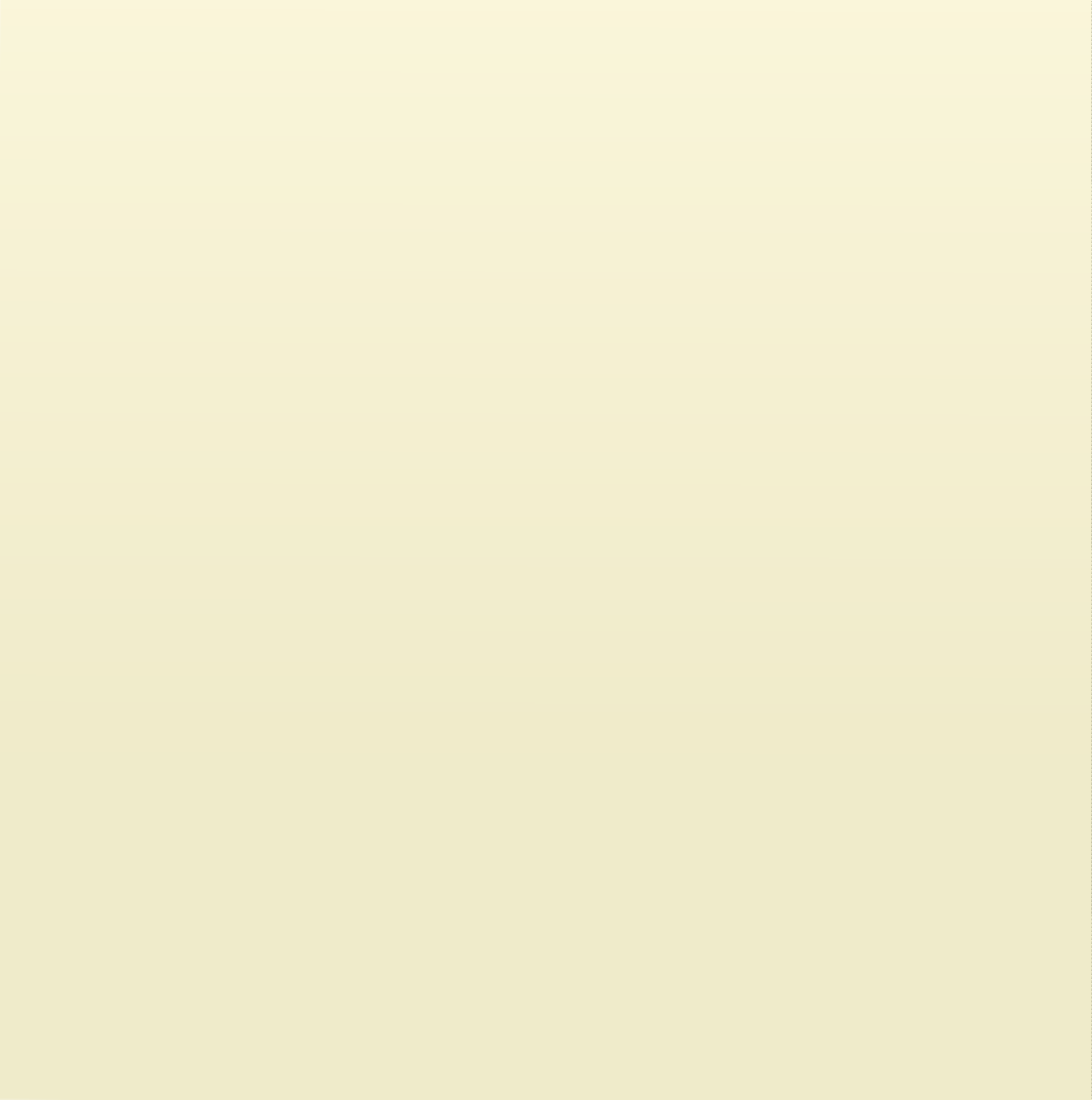 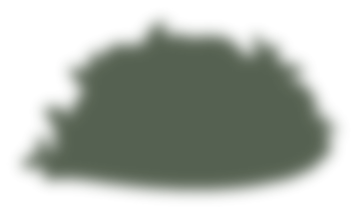 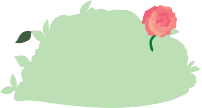 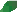 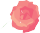 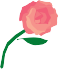 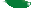 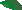 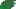 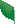 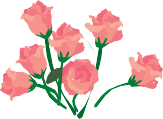 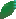 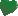 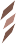 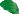 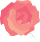 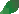 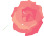 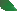 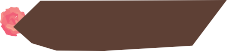 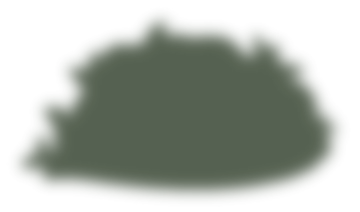 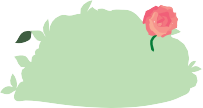 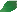 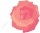 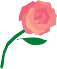 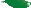 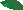 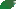 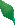 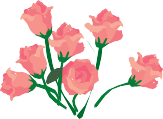 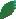 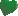 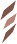 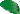 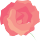 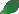 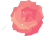 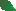 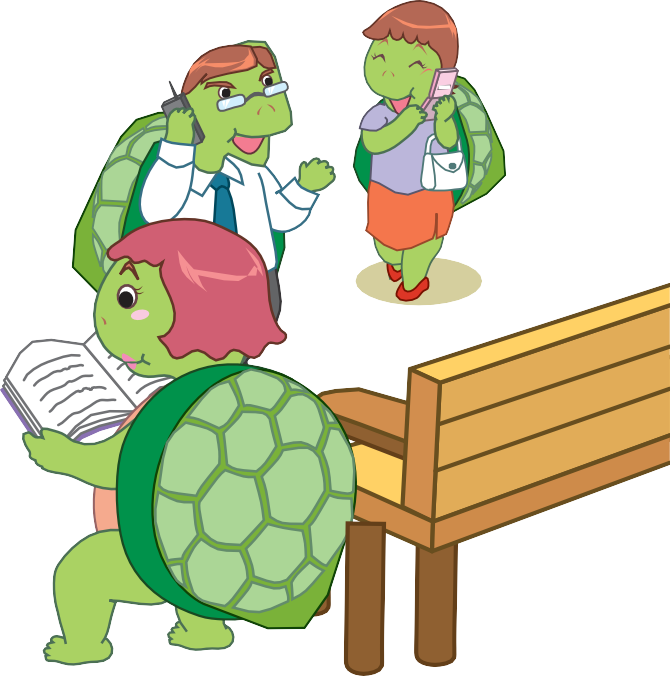 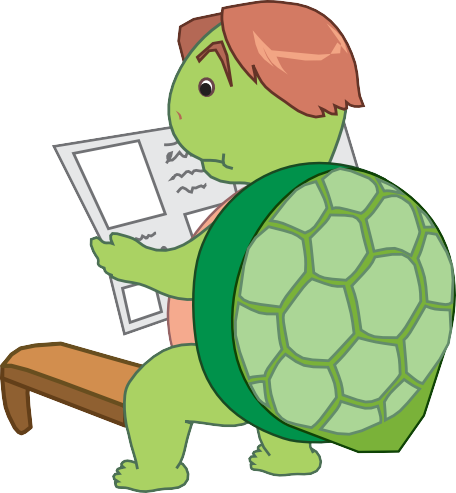 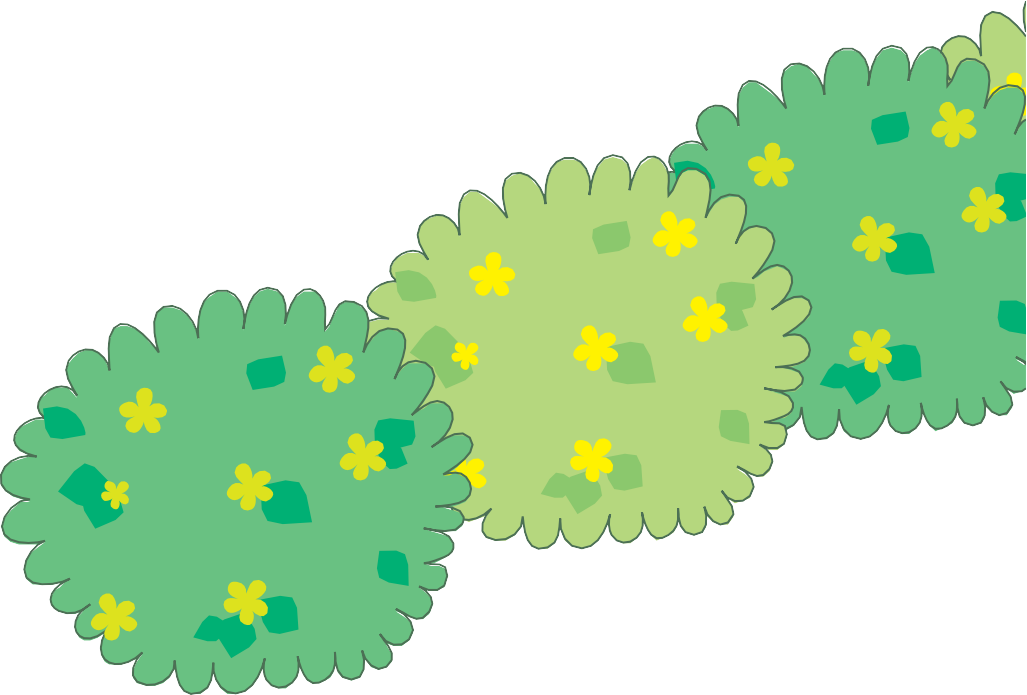 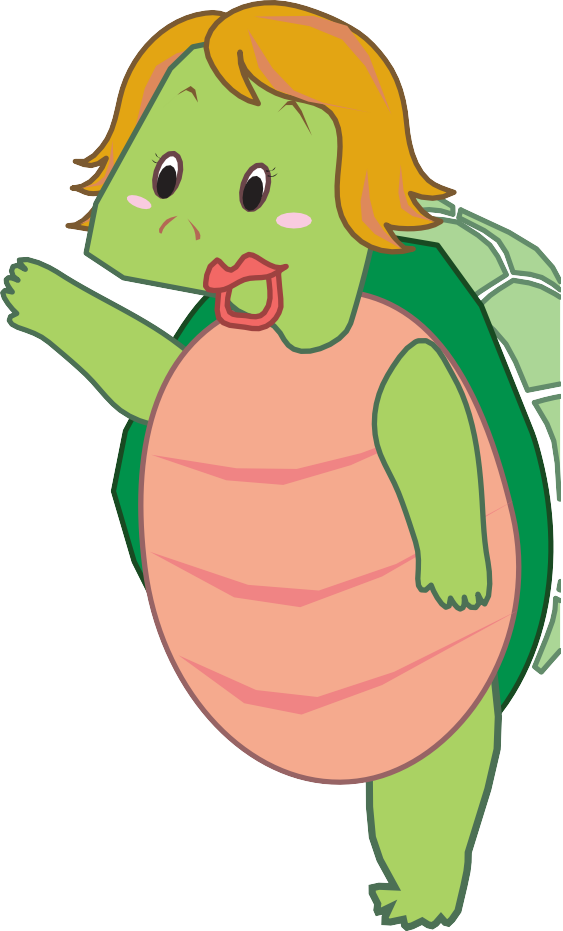 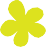 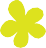 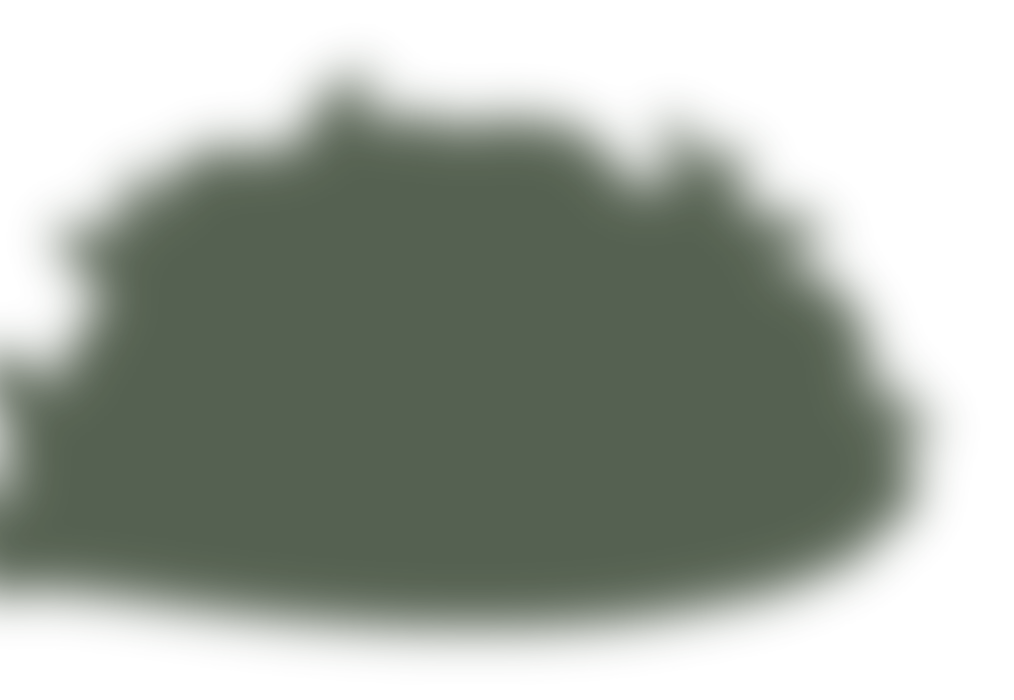 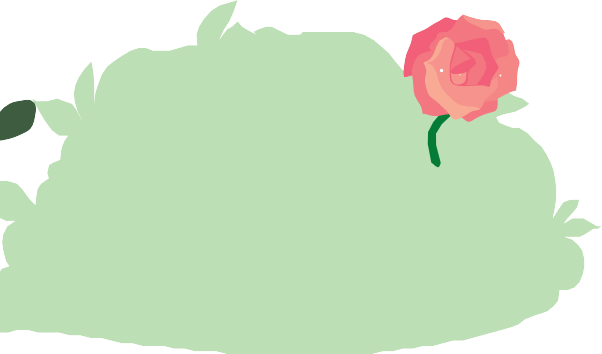 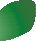 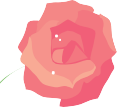 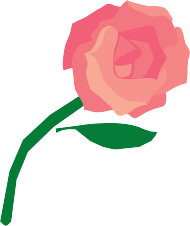 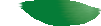 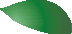 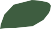 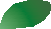 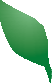 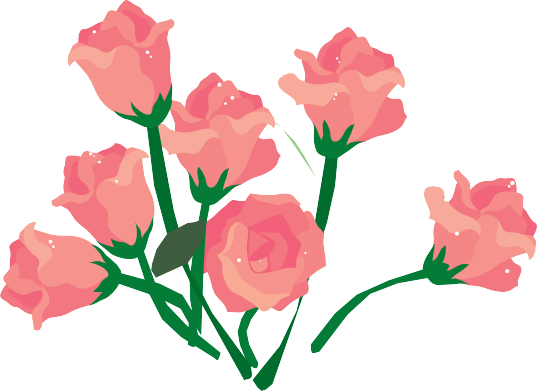 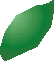 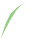 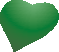 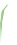 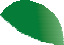 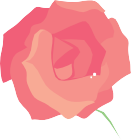 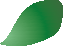 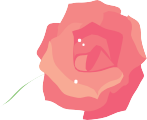 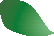 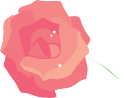 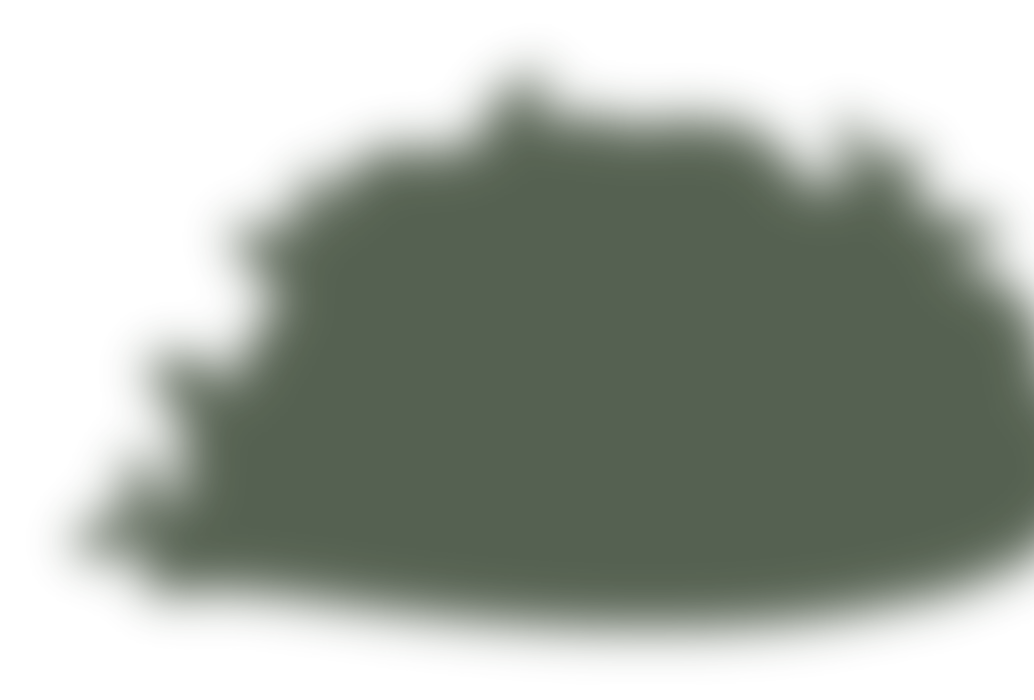 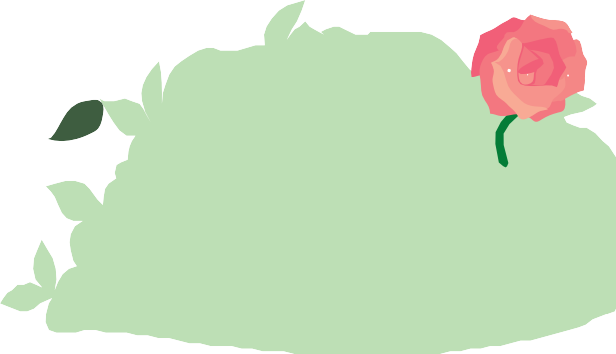 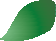 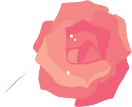 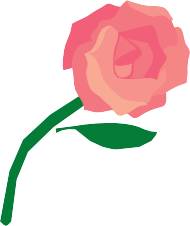 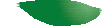 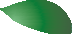 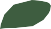 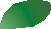 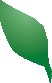 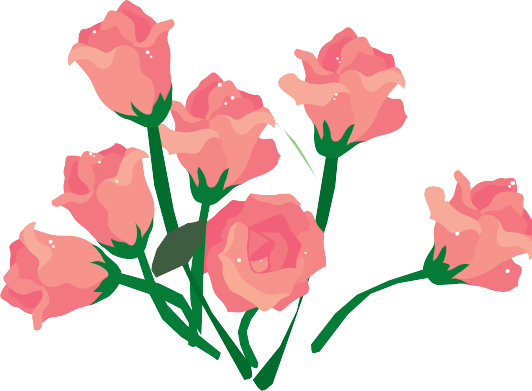 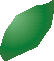 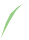 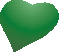 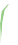 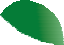 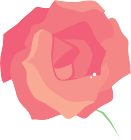 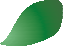 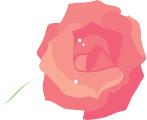 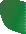 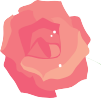 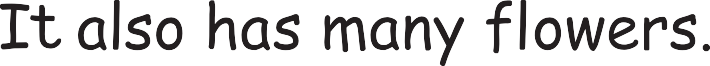 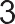 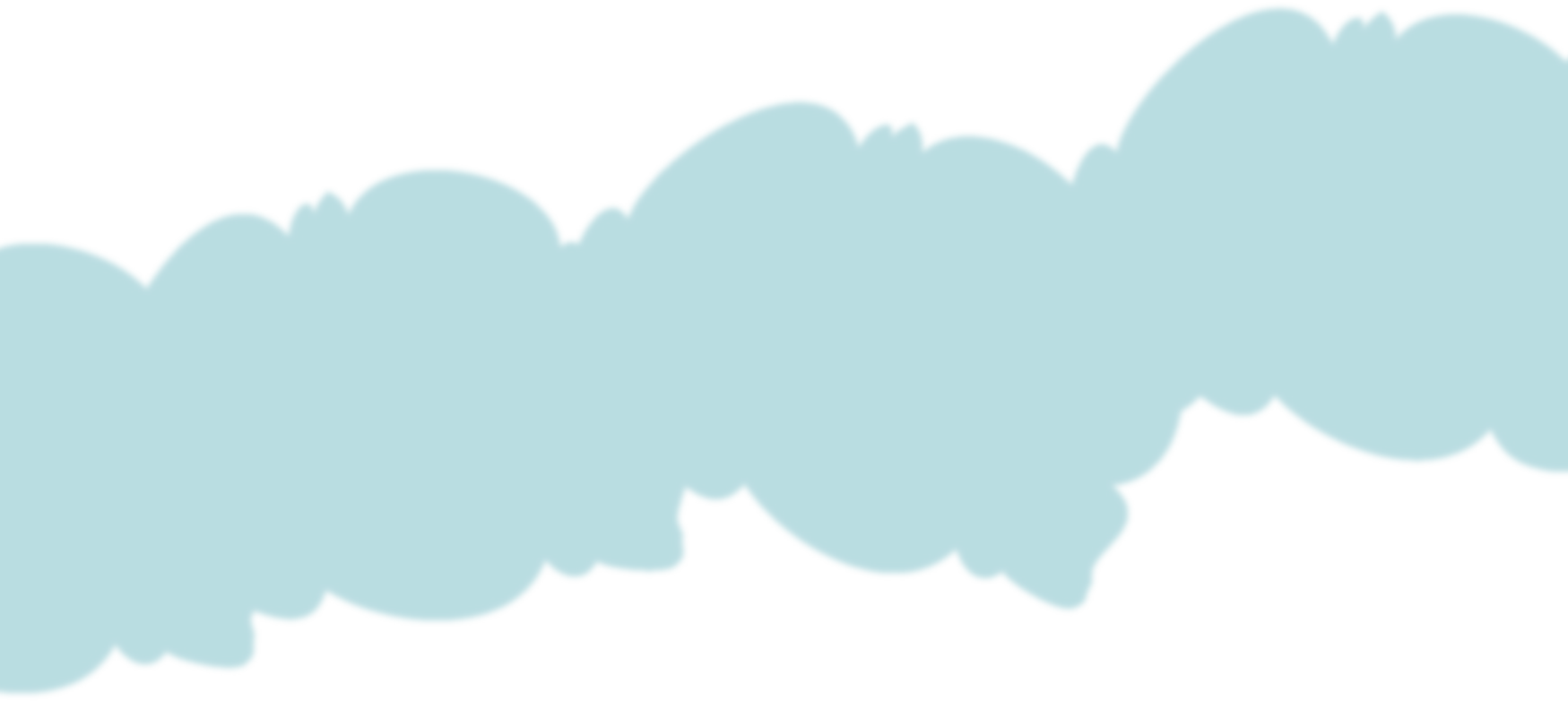 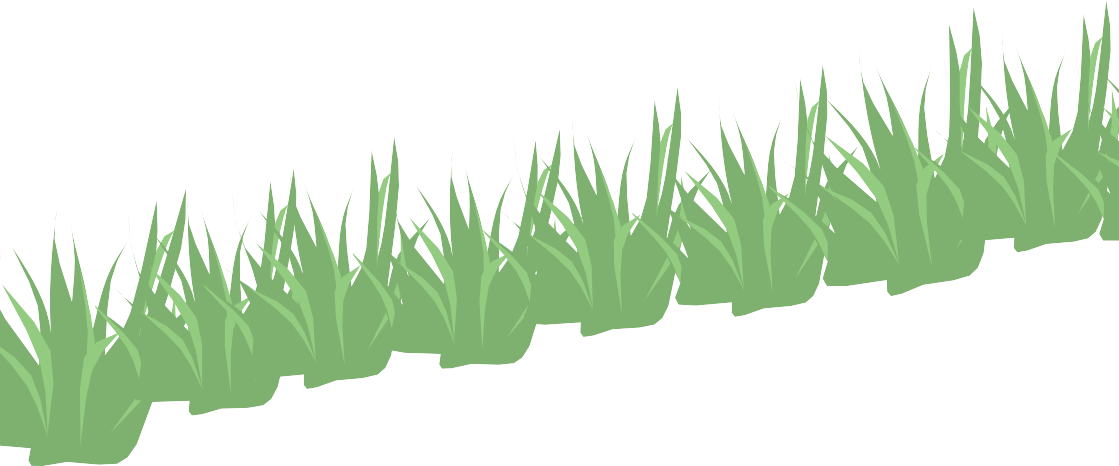 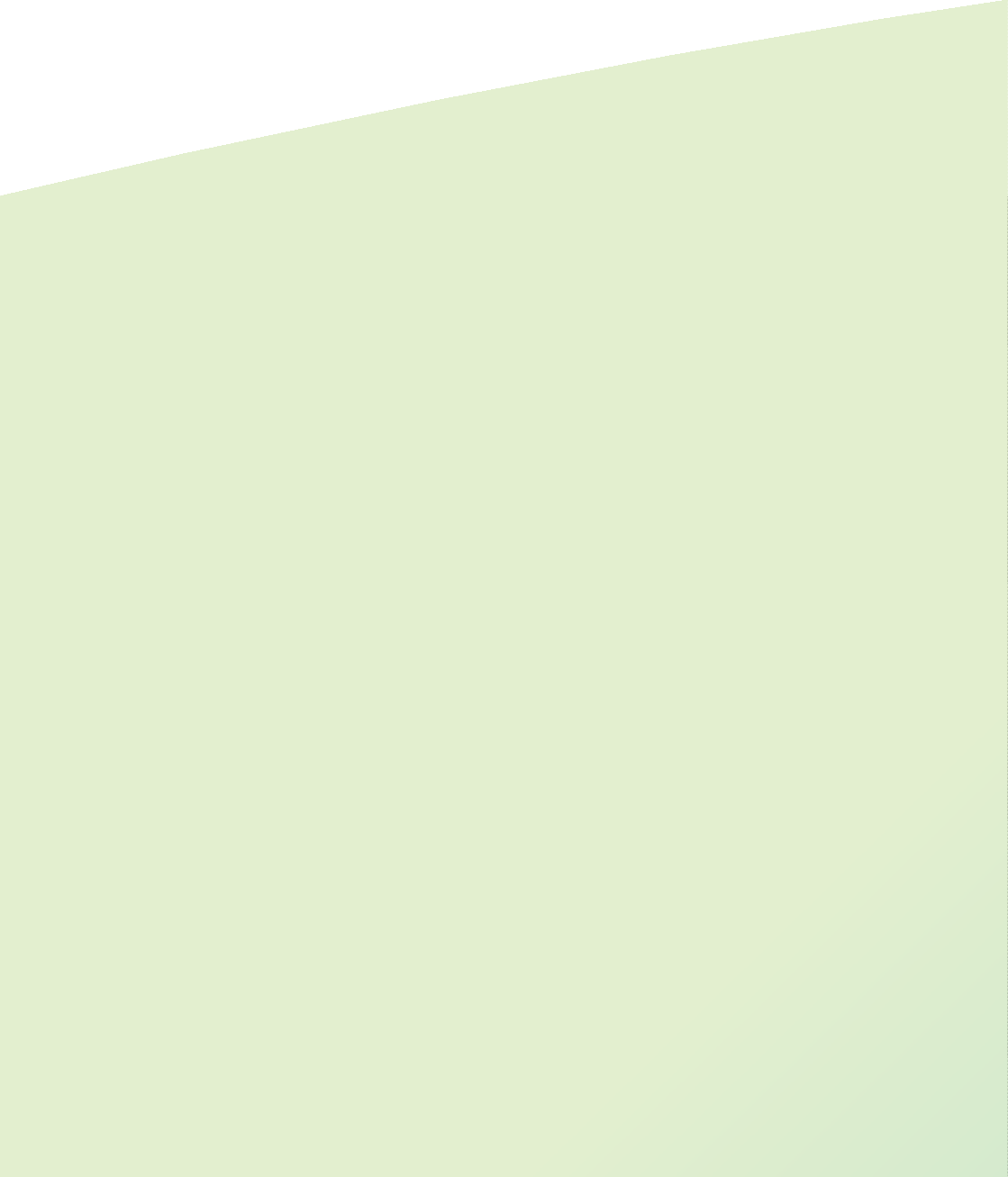 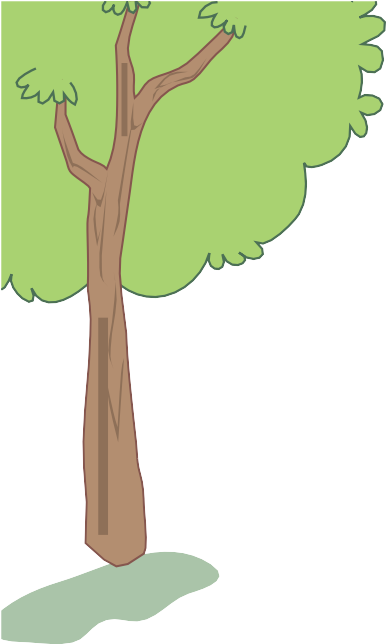 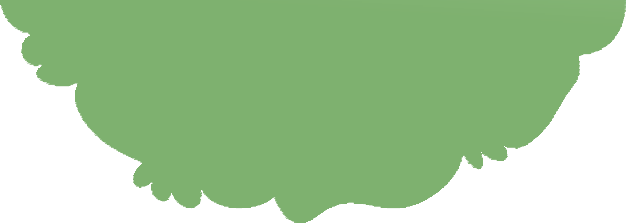 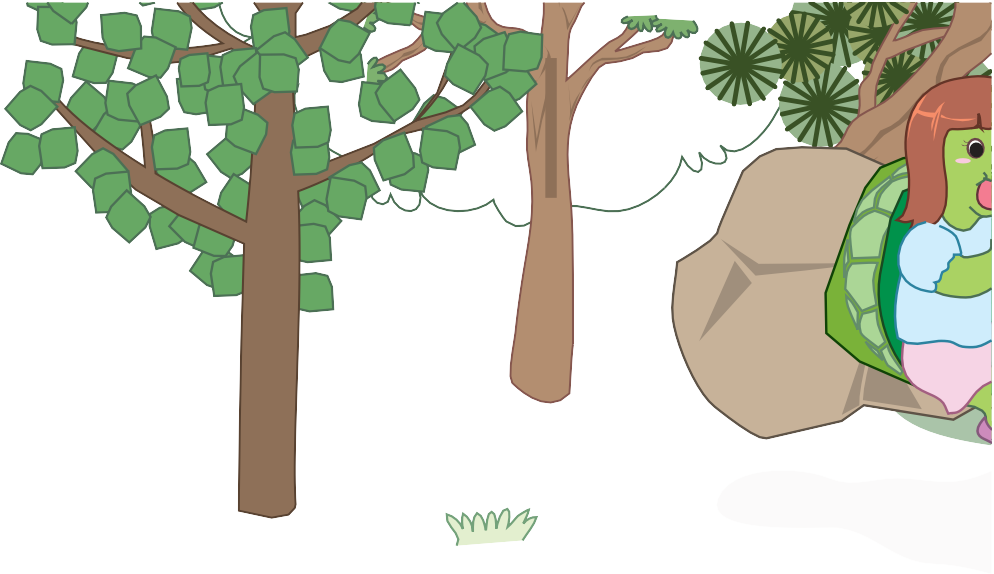 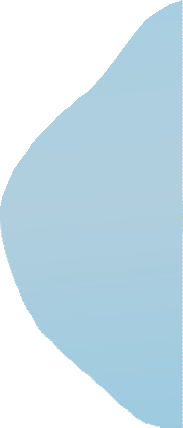 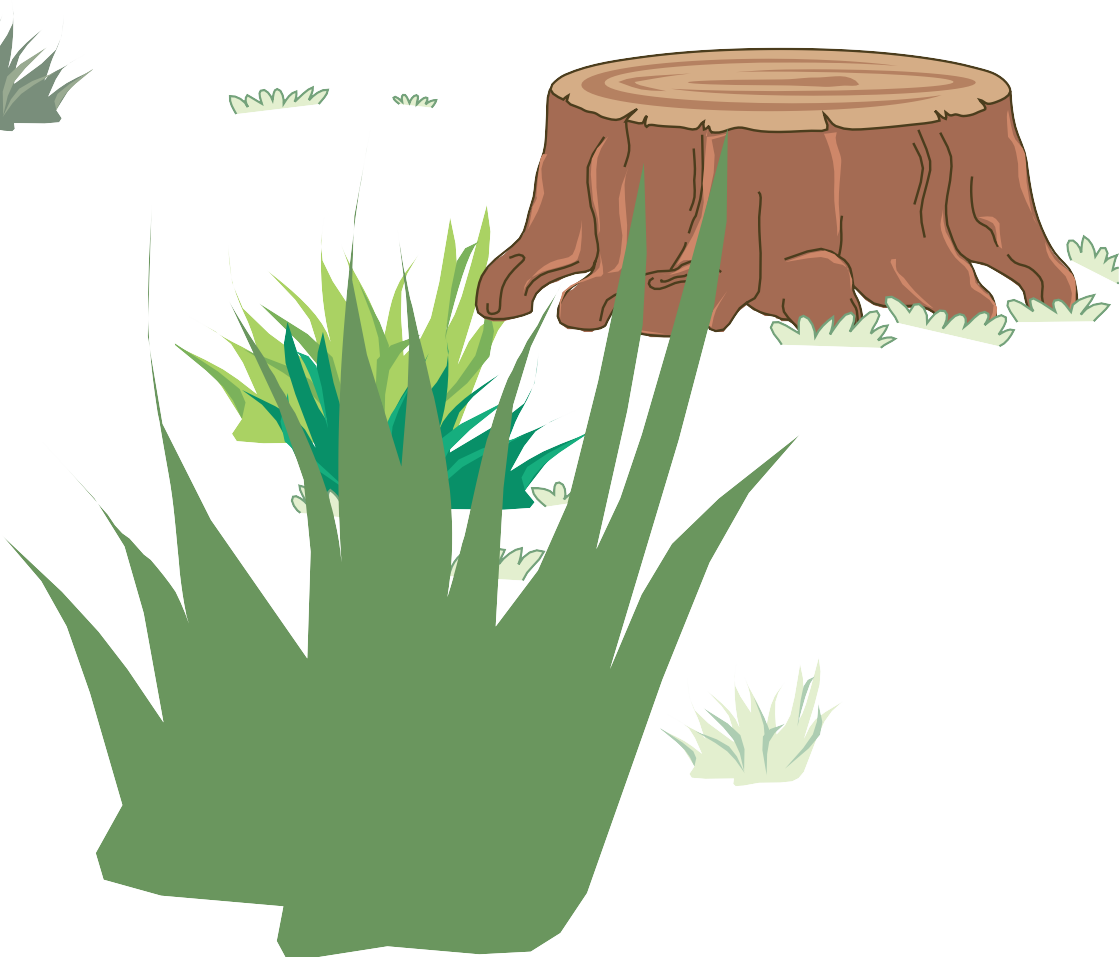 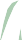 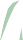 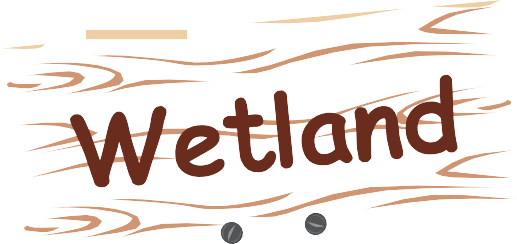 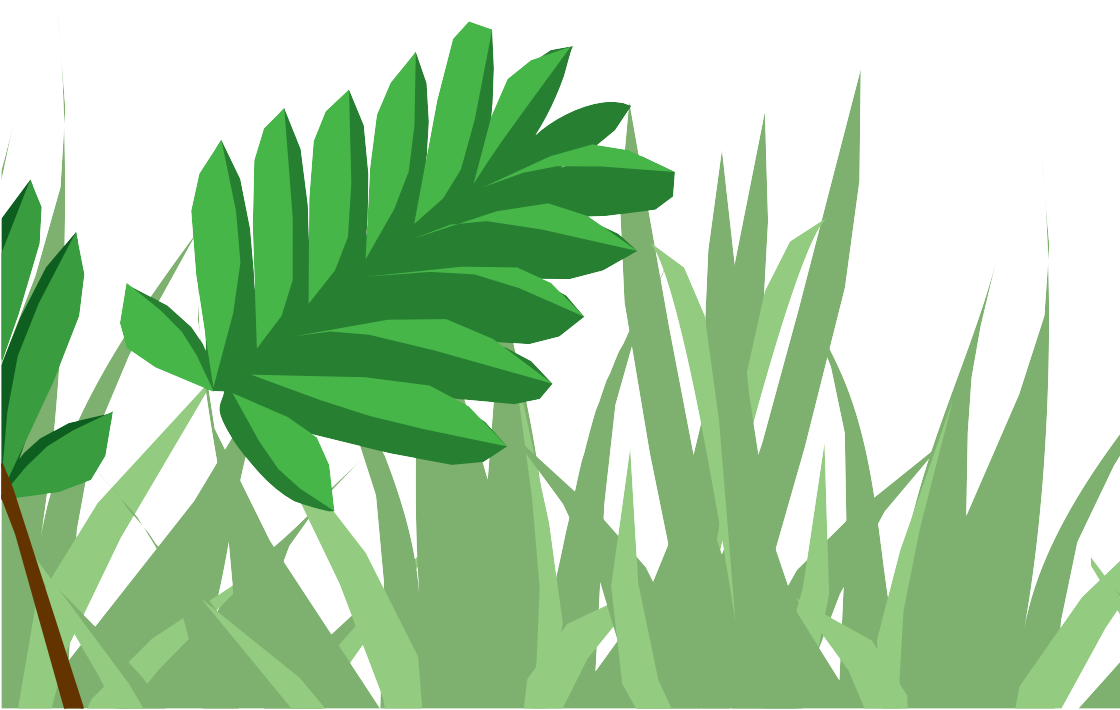 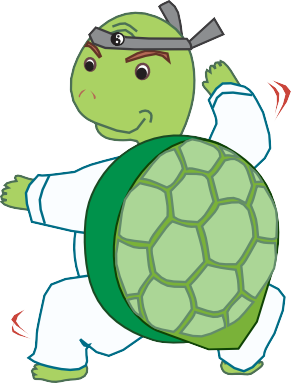 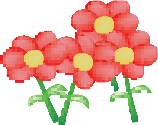 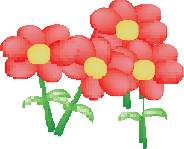 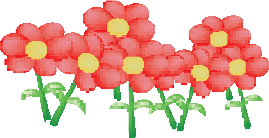 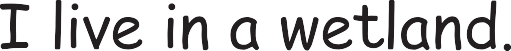 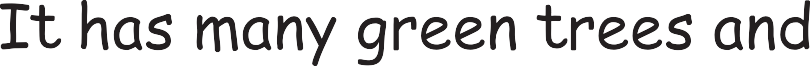 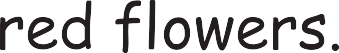 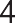 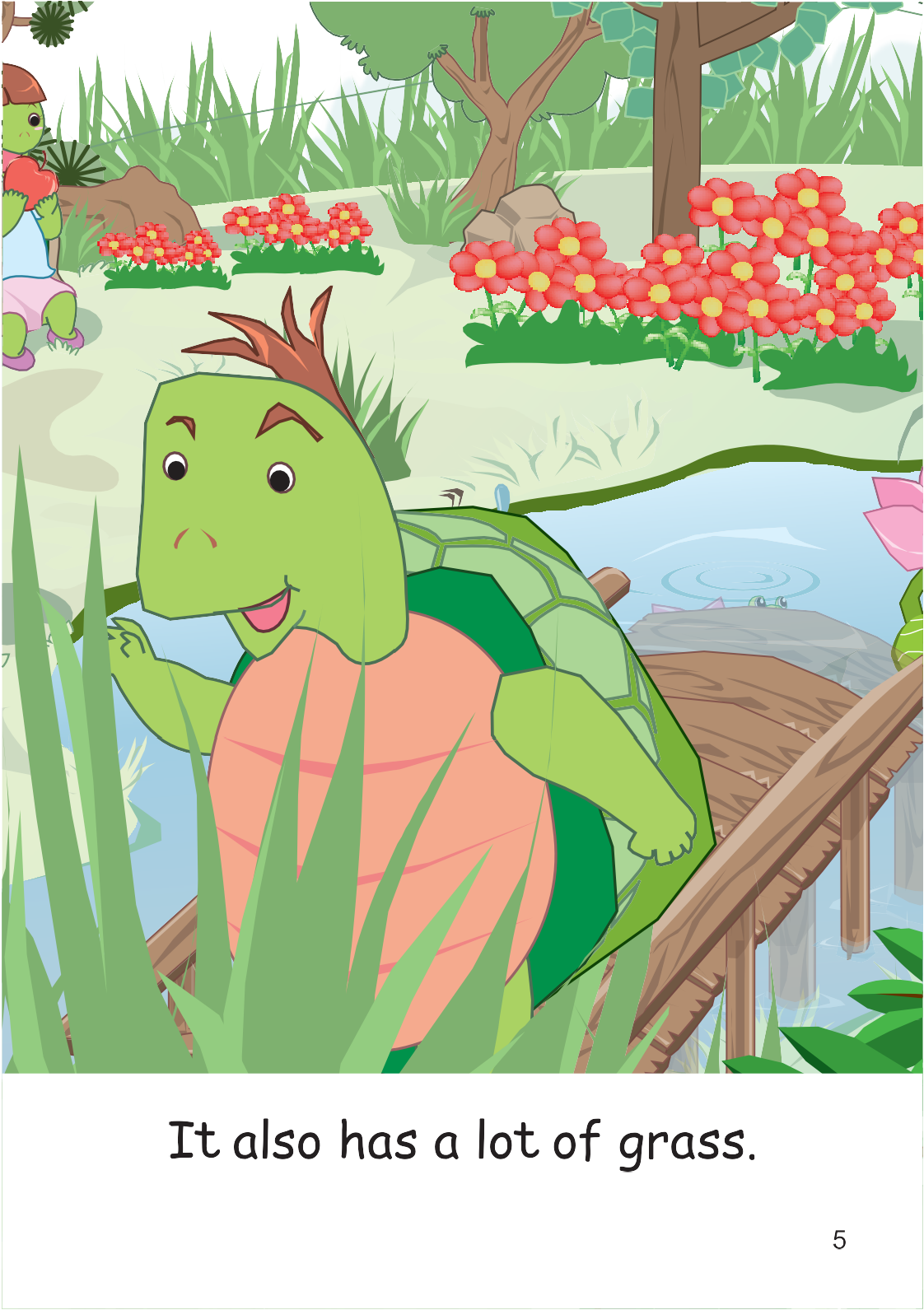 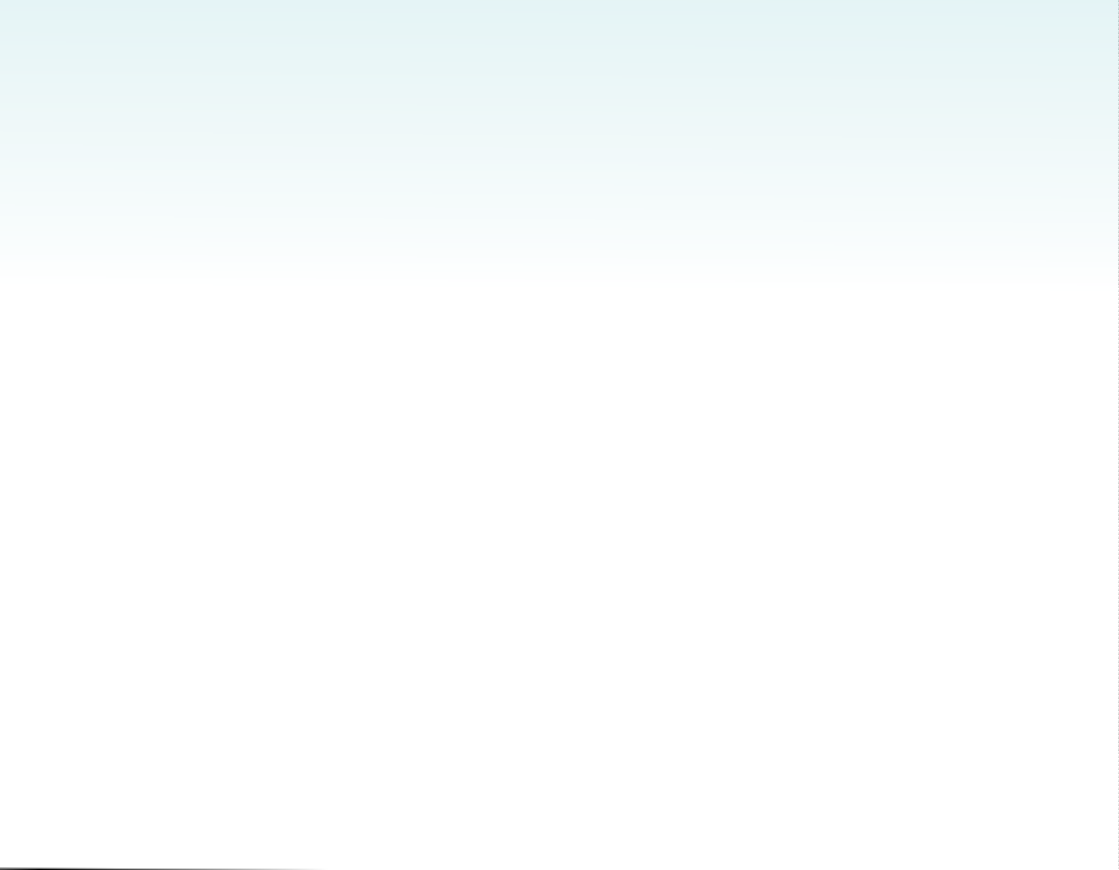 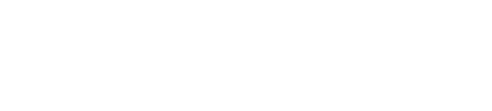 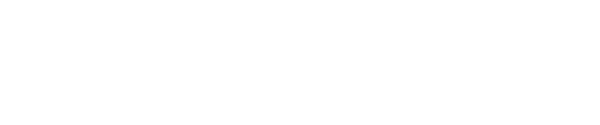 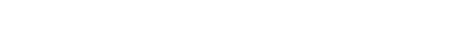 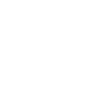 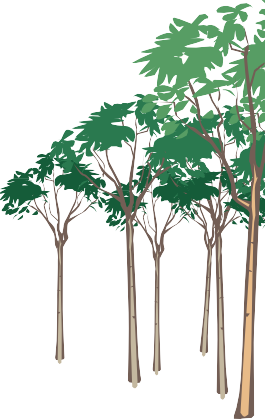 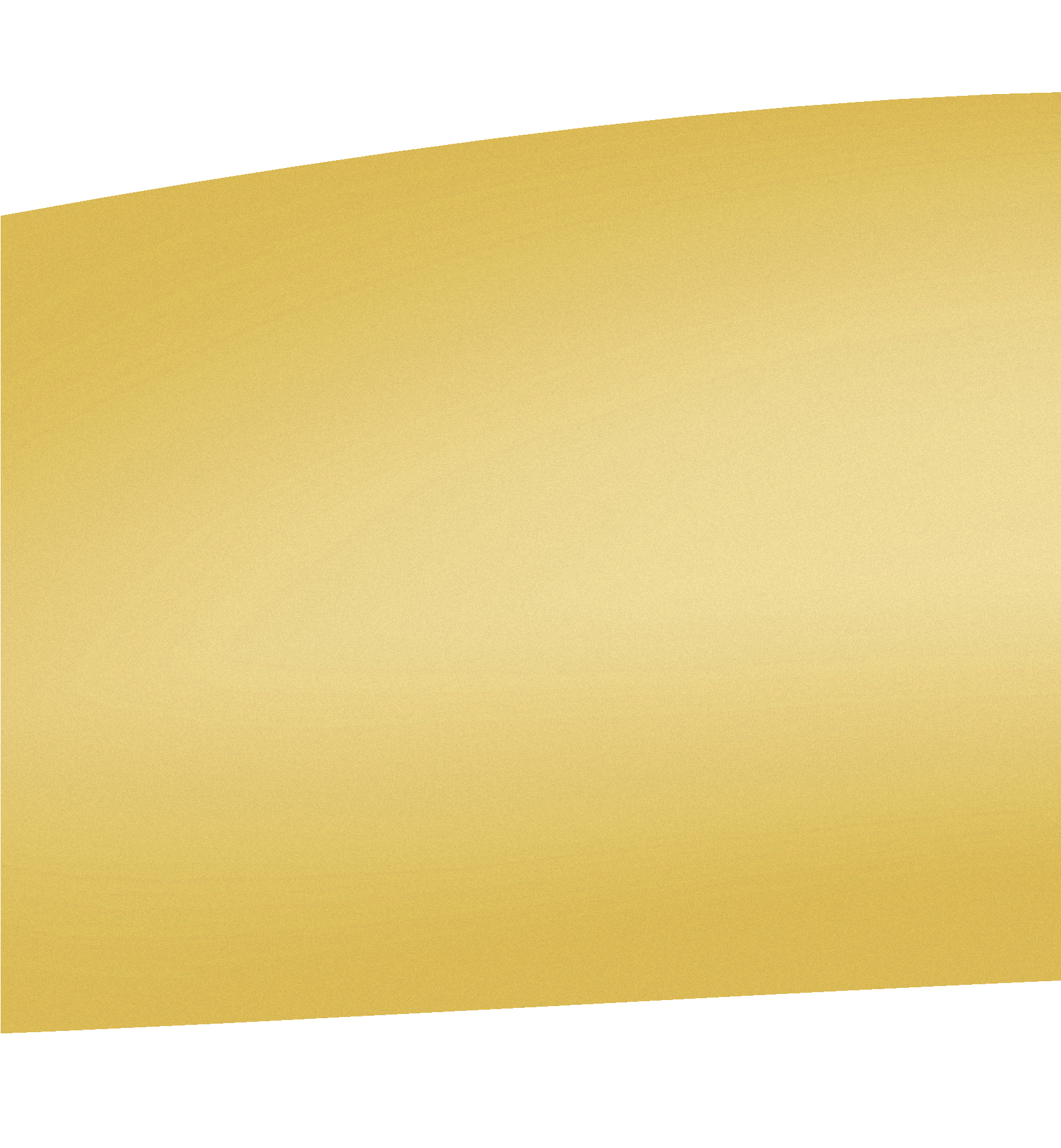 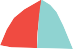 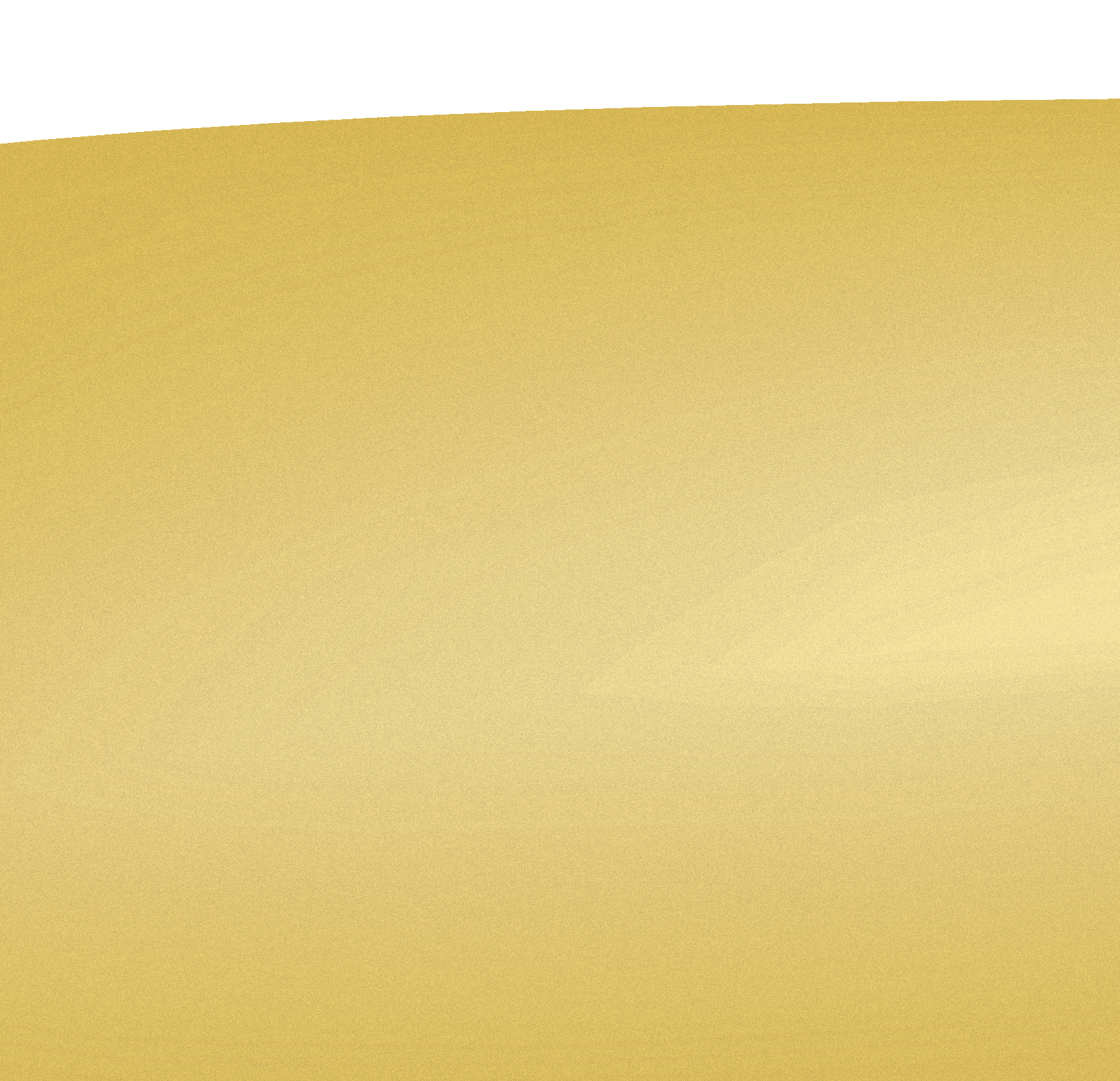 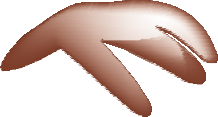 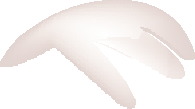 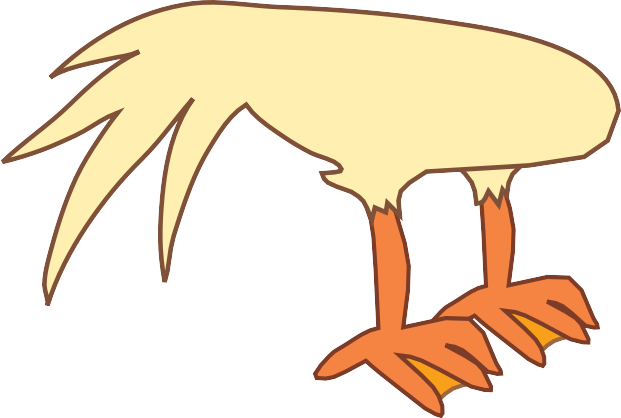 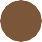 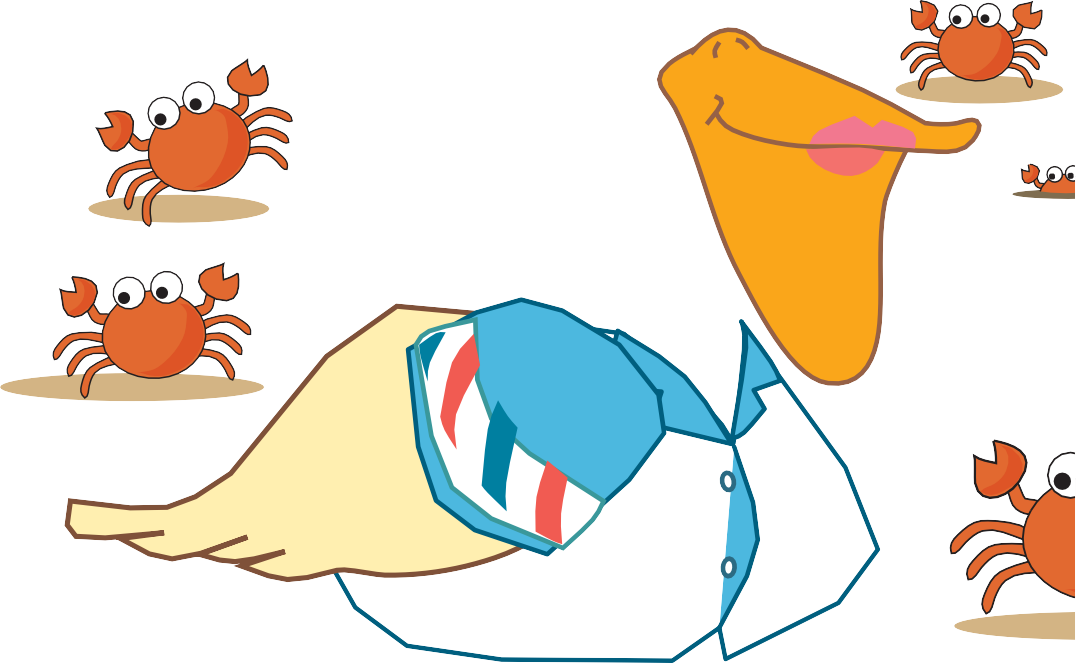 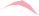 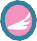 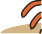 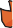 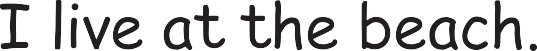 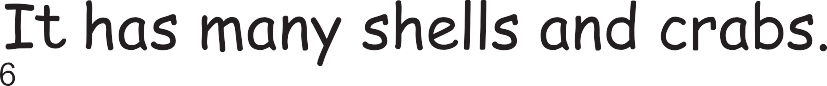 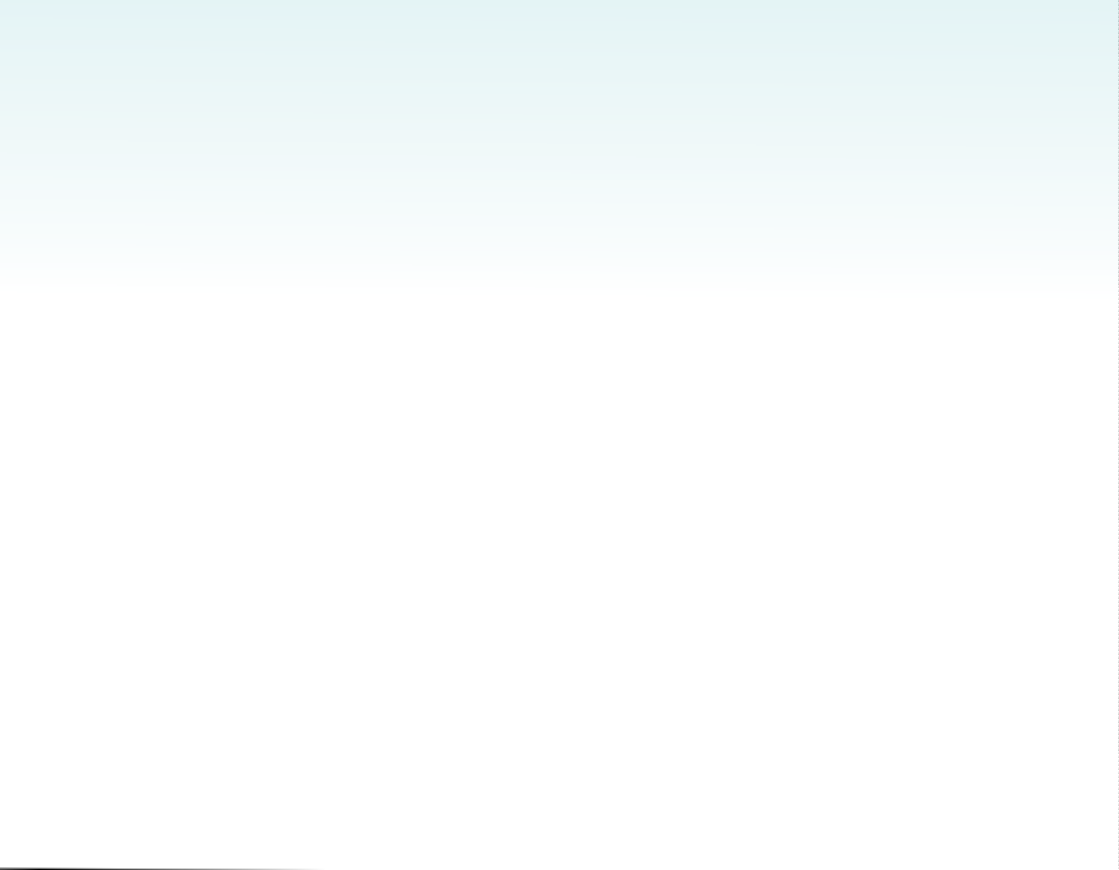 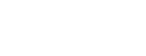 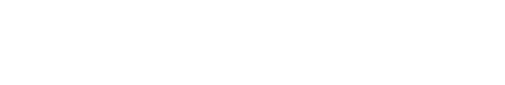 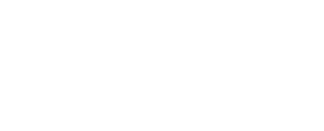 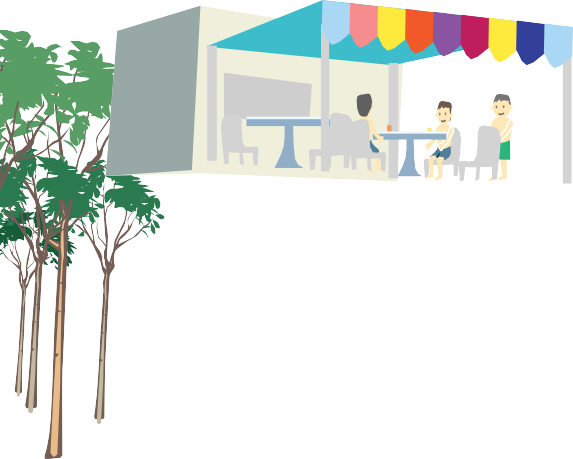 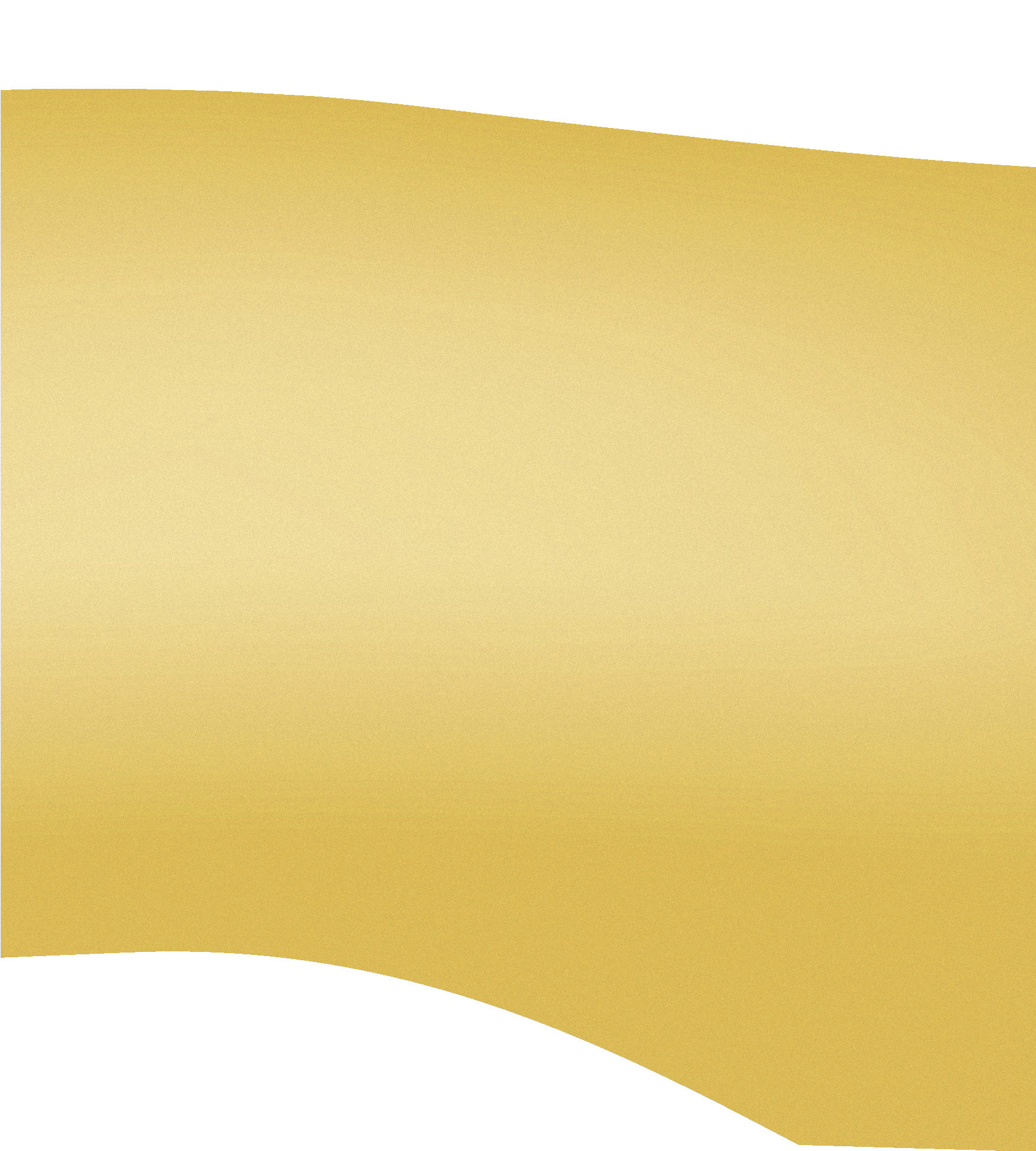 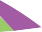 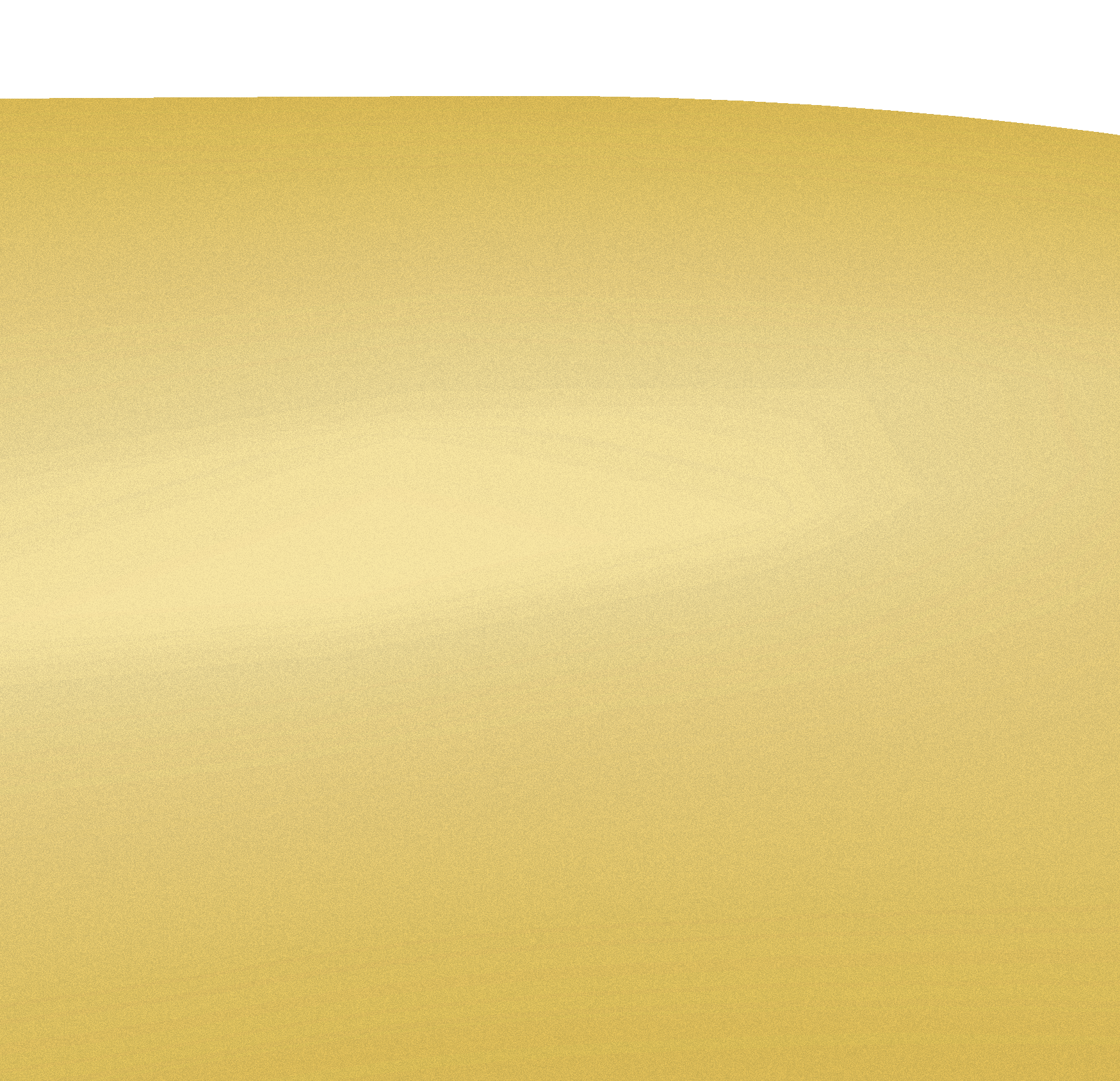 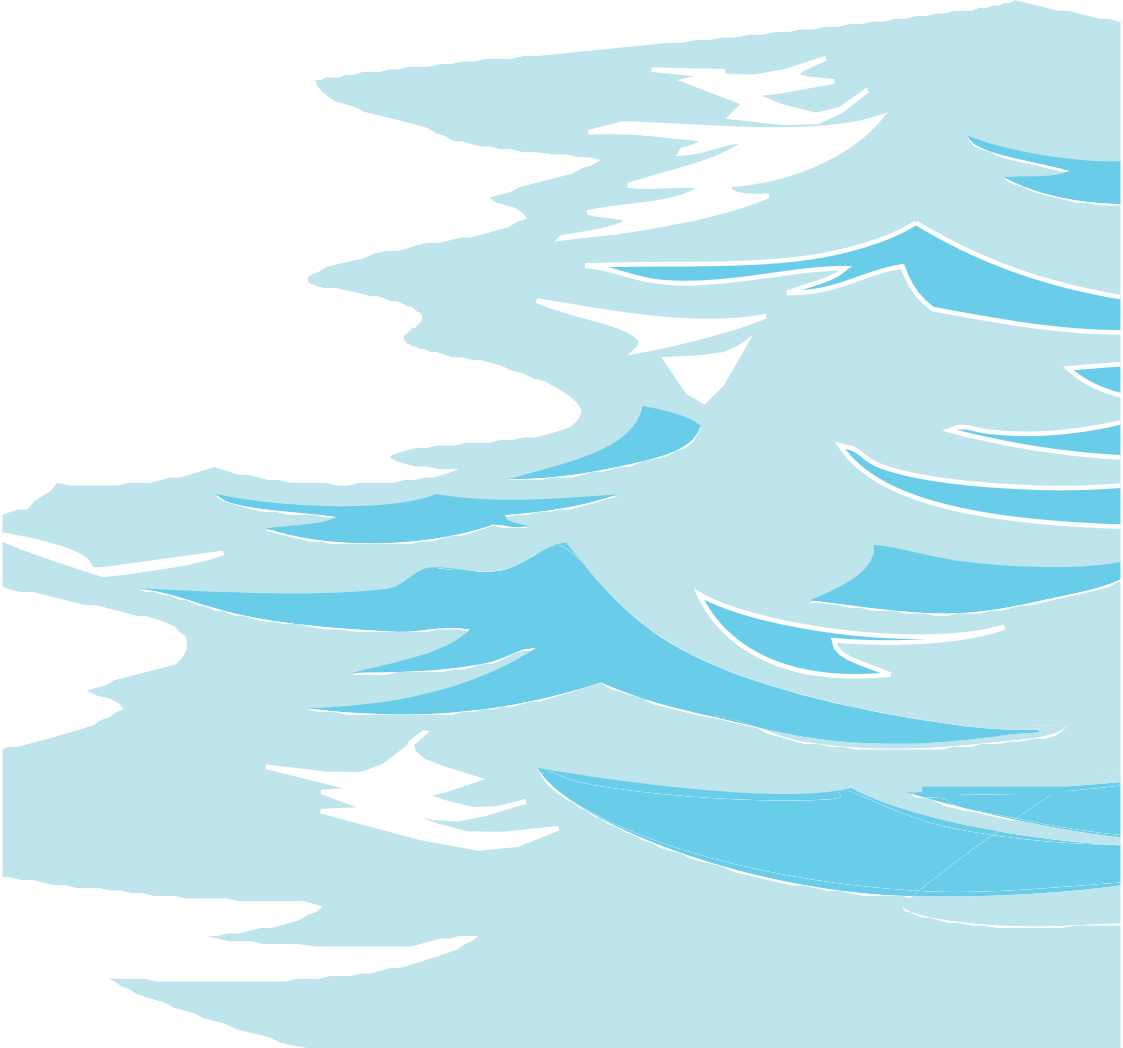 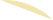 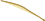 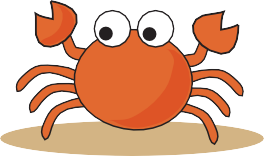 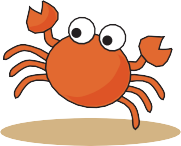 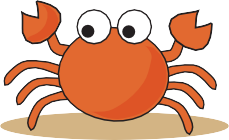 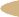 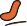 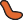 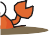 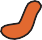 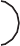 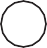 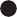 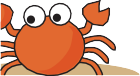 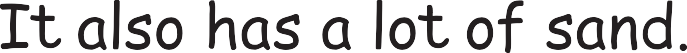 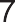 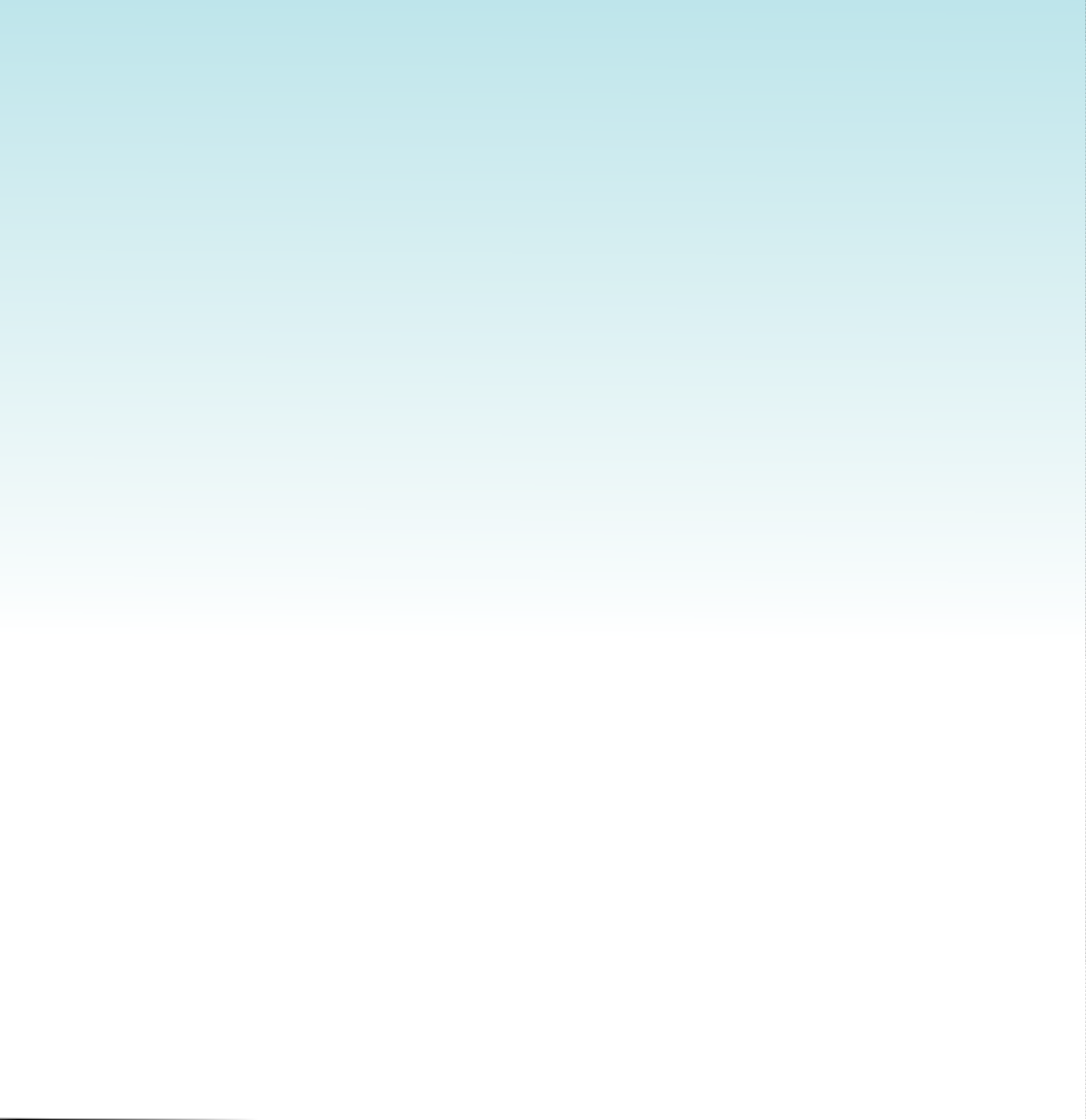 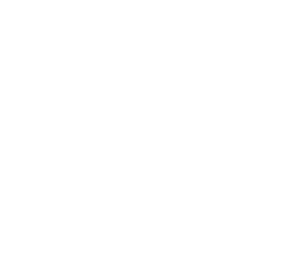 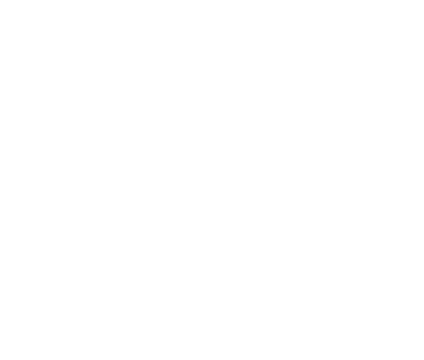 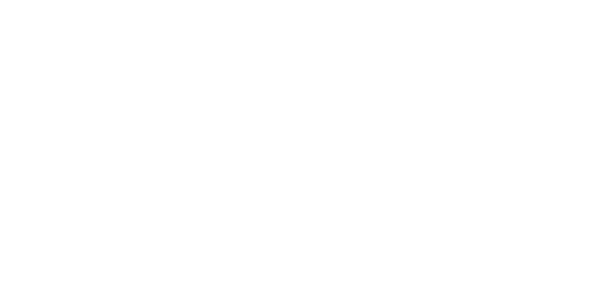 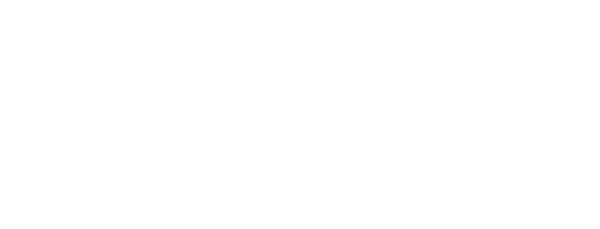 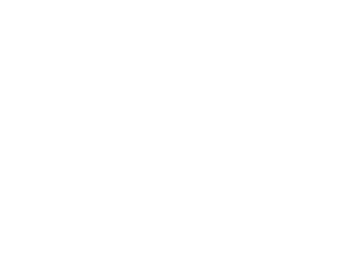 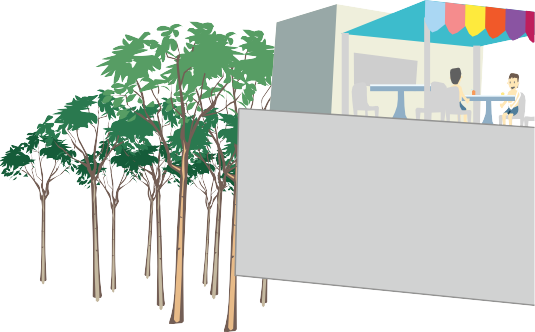 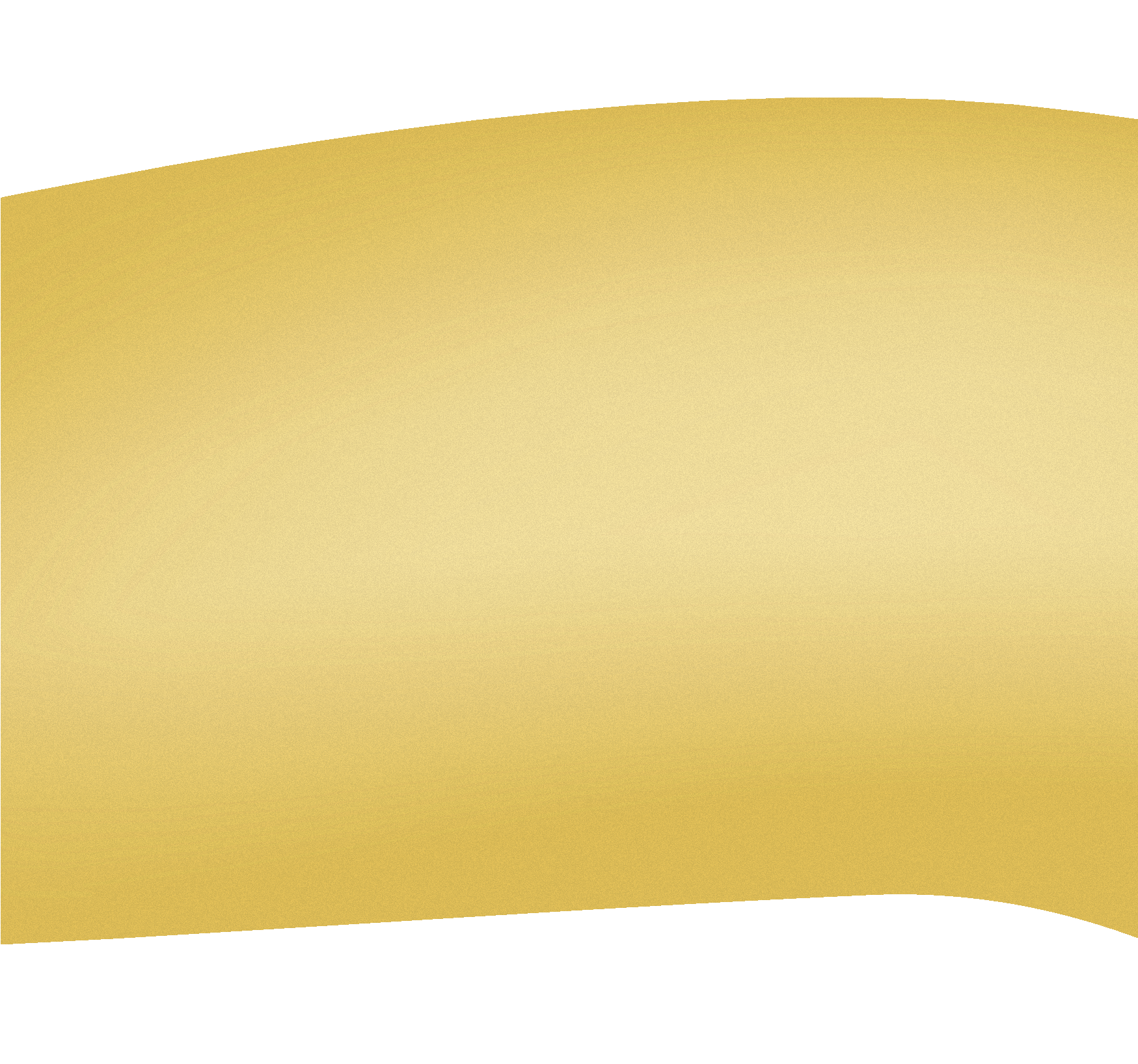 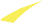 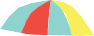 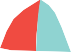 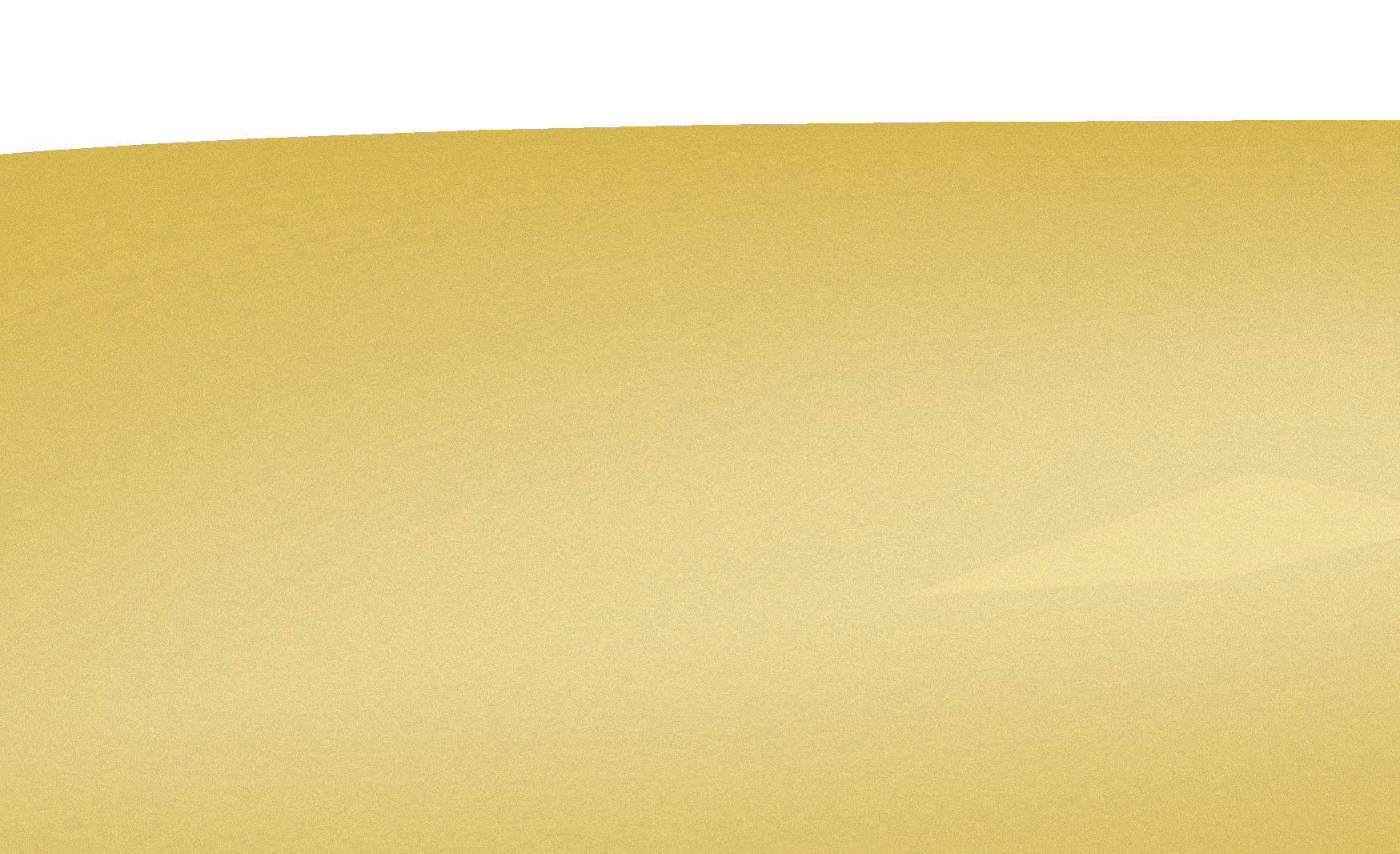 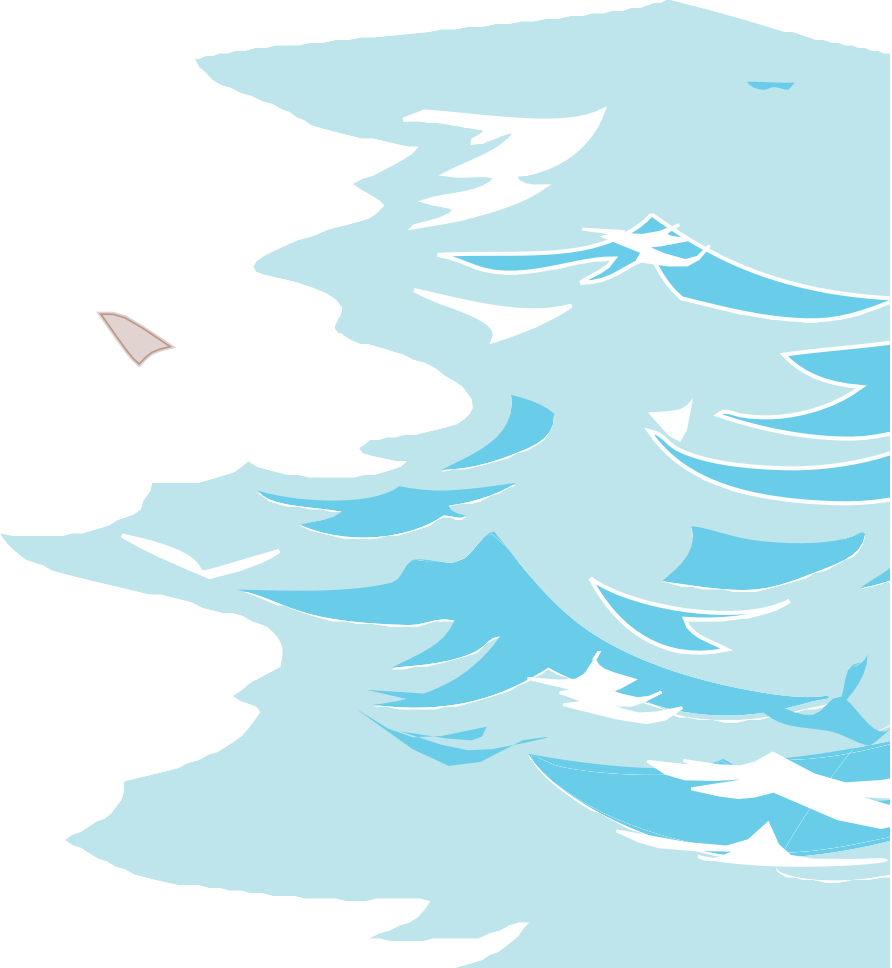 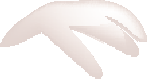 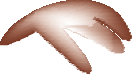 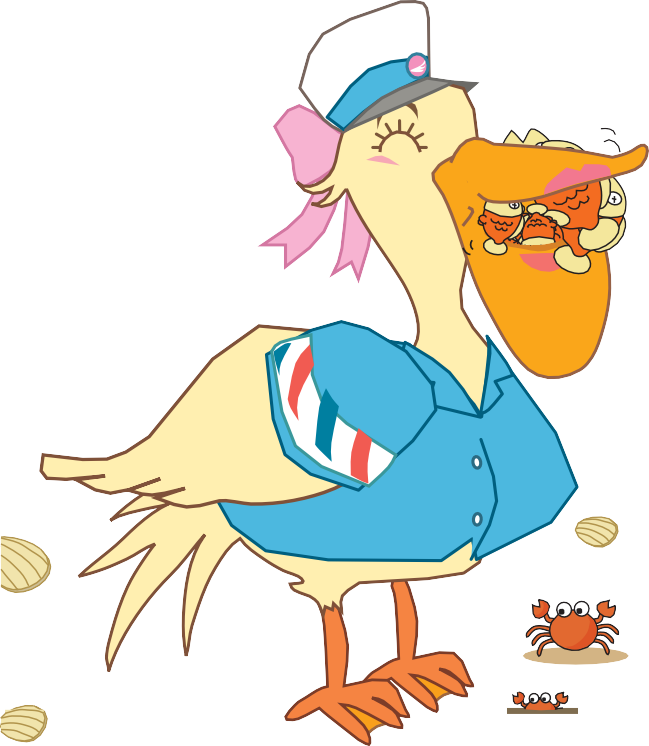 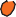 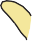 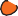 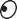 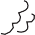 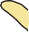 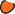 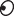 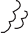 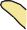 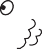 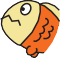 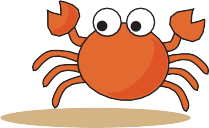 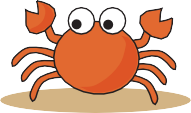 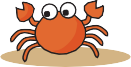 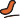 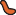 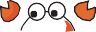 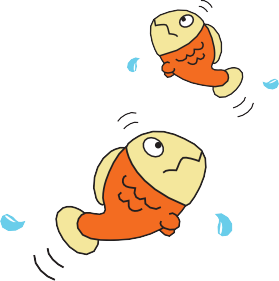 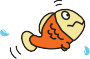 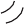 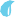 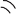 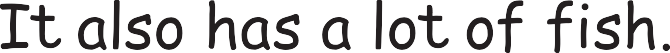 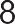 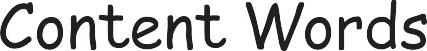 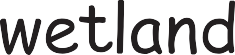 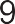 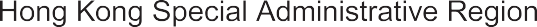 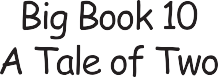 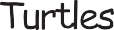 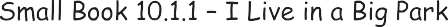 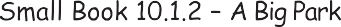 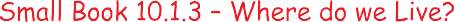 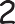 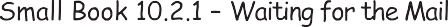 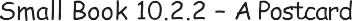 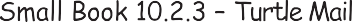 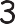 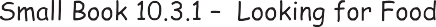 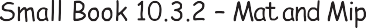 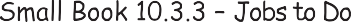 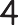 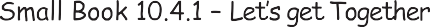 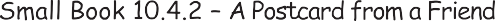 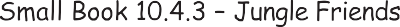 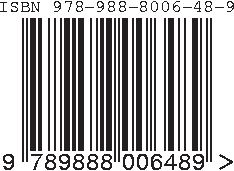 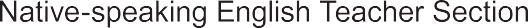 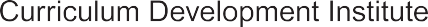 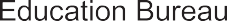 Big Book 10 A Tale of TwoTurtlesWeek 1Small Book 10.1.1 – I Live in a Big ParkBig Book 10 A Tale of TwoTurtlesWeek 1Small Book 10.1.2 – A Big ParkBig Book 10 A Tale of TwoTurtlesWeek 1Small Book 10.1.3 – Where do we Live?Big Book 10 A Tale of TwoTurtlesBig Book 10 A Tale of TwoTurtlesWeek 2Small Book 10.2.1 – Waiting for the MailBig Book 10 A Tale of TwoTurtlesWeek 2Small Book 10.2.2 – A PostcardBig Book 10 A Tale of TwoTurtlesWeek 2Small Book 10.2.3 – Turtle MailBig Book 10 A Tale of TwoTurtlesBig Book 10 A Tale of TwoTurtlesWeek 3Small Book 10.3.1 – Looking for FoodBig Book 10 A Tale of TwoTurtlesWeek 3Small Book 10.3.2 – Mat and MipBig Book 10 A Tale of TwoTurtlesWeek 3Small Book 10.3.3 – Jobs to DoBig Book 10 A Tale of TwoTurtlesBig Book 10 A Tale of TwoTurtlesWeek 4Small Book 10.4.1 – Let’s get TogetherBig Book 10 A Tale of TwoTurtlesWeek 4Small Book 10.4.2 – A Postcard from a FriendBig Book 10 A Tale of TwoTurtlesWeek 4Small Book 10.4.3 – Jungle Friends